טיוטת תקנות הטלגרף האלחוטי (אישורי התאמה)(תיקון), התשפ"ב-2022שם התקנות המוצעותטיוטת תקנות הטלגרף האלחוטי (אישורי התאמה)(תיקון), התשפ"ב-2022מטרת התקנות המוצעות והצורך בהןלפי האסדרה הקבועה בסימן א' בפרק ג' לפקודת הטלגרף האלחוטי [נוסח חדש], תשל"ב-1972 (להלן: הפקודה), ייצור, סחר, התקנה, הפעלה או החזקה של מכשיר אלחוטי הן פעולות הטעונות רישיון מאת המנהל - עובד משרד התקשורת הממונה על ניהול תדרי רדיו.בתיקון מס' 6 לפקודה, בסעיף 9 לחוק התכנית הכלכלית (תיקוני חקיקה ליישום המדיניות הכלכלית לשנת התקציב 2019), התשע"ח-2018 עוגנו שלושה מסלולי אסדרה לעניין מכשירים אלחוטיים: מסלול רישוי, מסלול לקבלת אישור התאמה, ומסלול פטור מהוראות הפקודה.לפי סעיף 4ט לפקודה, שר התקשורת רשאי לקבוע כי ייבוא או ייצור של מכשירים אלחוטיים מסוגים מסוימים אינם טעונים רישיון, וחלף זאת יידרש יבואן או יצרן לקבל עבורם אישור התאמה (להלן: מסלול אישורי התאמה). יתר הפעולות כגון החזקה, הפעלה וסחר במכשיר האלחוטי מהסוגים האמורים פטורות מהוראות הפקודה לעניין חובת רישיון, הקצאת תדרים או תשלום אגרה, לפי סעיף 4יז לפקודה. בבואו לקבוע את התנאים ההנדסיים מעיקרם למסלול אישור התאמה, שר התקשורת נסמך על החלטות של ועדת התדרים, שהיא הגוף המוסמך להועיד ולהקצות תדרים בישראל על פי הפקודה (להלן: ועדת התדרים). כלומר השר קובע את התכונות והתנאים והפרמטרים ההנדסיים של אותו מכשיר אלחוטי שעושה שימוש בתדרים שוועדת התדרים החליטה להקצות לשימוש הציבור הרחב. תנאים אלה קבועים כיום בתקנות הטלגרף האלחוטי (אישורי התאמה), התשפ"א-2021 (להלן: התקנות העיקריות), ומפורטים בין היתר בתוספת הראשונה לתקנות. הקצאת תדרי הרדיו בהם פועלים המכשירים לציבור הרחב היא במעמד משני ולכן, ככלל, פעולת המכשירים האלחוטיים אינה מוגנת מפני הפרעות אלחוטיות מצד מכשירים אלחוטיים אחרים הפועלים כדין. לצד זאת, חל איסור על מכשיר כאמור להפריע למשתמשים אחרים כדין. הביקוש לתדרי רדיו מתעצם בשנים האחרונות, עם התפתחותם של יישומים אלחוטיים בתחומים שונים- אזרחיים, מסחריים וביטחוניים. לצד ההקלה ברגולציה במתן אפשרות לפעילות מכשירים אלחוטיים במסלול אישור התאמה ובמתן פטור מרישוי כמפורט לעיל, יש לשמור על אינטרסים נוספים. על מנת לאפשר ניצול יעיל ומיטבי של התדרים תוך "חיים בצוותא" של המשתמשים השונים, יש להבטיח כי המכשירים האלחוטיים המיוצרים בישראל או מיובאים אליה בכמויות הולכות וגדלות לא יגרמו להפרעות אלקטרומגנטיות משמעותיות למערכות תקשורת ולמשתמשים כדין – וזאת באמצעות קביעת תנאים ומגבלות הנדסיות כמפורט בתקנות העיקריות, לעניין תכונות ומאפיינים ספקטרליים, השימושים האופייניים של המכשירים, מגבלות השימוש במכשירים וכד', כל אלה לפי החלטותיה של ועדת התדרים.בחלוף הזמן מאז הותקנו התקנות העיקריות בשנת 2021, ועדת התדרים החליטה להקצות פסי תדרים נוספים לשימוש הציבור, וכן להקל בתנאים ובמגבלות הטכניים שנקבעו ביחס למכשירים שפועלים בחלק מפסי התדרים המפורטים היום בתקנות. מוצע לאמץ החלטות אלה של הוועדה ליישמן ולעגנן בתקנות העיקריות ובכך להקל על ציבור היבואנים והמשתמשים ולעודד קידמה טכנולוגית.לצד זאת, החלטת הממשלה 243 מיום 1 באוגוסט 2021 שעניינה "תכנית רוחבית לפתיחת המשק ליבוא והפחתת יוקר המחיה" קבעה כי יש לאפשר הקלות בייבוא מסחרי לישראל של טובין אשר עומדים בדרישות של חוקיות הייבוא ועמידה באסדרה המקובלת באיחוד האירופי. ברוח החלטת הממשלה, ועדת התדרים שינתה והקלה בכמה מפסי התדרים את תנאי ההקצאה המפורטים בתקנות, כך שיהיו שקולים לאסדרה הנהוגה באיחוד האירופי, מקום שמצאה כי אין חשש לגרימת הפרעה אלחוטית. ביחס לפסי התדרים האלה מוצע לקבוע הסדר רגולטורי מקל באופן משמעותי, שיאפשר לייבואן מסחרי, לפי בחירתו, להמציא למשרד התקשורת את המסמכים הבאים: (1) מסמך תאימות של המכשיר לאסדרה הנהוגה באיחוד האירופי (EU declaration of conformity) ובכלל כך לדירקטיבה האירופית שעניינה ציוד אלחוטי Radio Equipment Directive (2014/53/EU); (2) מסמך המפרט את כל תכונות האלחוטיות של המכשיר כגון מסמך יצרן נלווה או מפרט מקובל (סטנדרטי). זאת חלף המסמכים אשר יבואן מסחרי נדרש כיום להמציא למשרד התקשורת כתנאי לקבל "אישור התאמה" לפי הוראות הפקודה והתקנות, כגון מפרט מקורי של יצרן המכשיר או תוצאות בדיקת מעבדה מוסמכת.להלן נוסח טיוטת התקנות המוצעות: טיוטת תקנות מטעם משרד התקשורת: טיוטת תקנות הטלגרף האלחוטי (אישורי התאמה)(תיקון), התשפ"ב-2022___ ב________ התשפ"ב(___ ב________ 2022)(חמ _____-3)__________________יועז הנדלשר התקשורתדברי הסברכללילפי האסדרה הקבועה בסימן א' לפרק ג' לפקודת הטלגרף האלחוטי [נוסח חדש], תשל"ב-1972 (להלן: הפקודה), ייצור, סחר, התקנה, הפעלה או החזקה של מכשיר אלחוטי הן פעולות הטעונות רישיון מאת המנהל - עובד משרד התקשורת הממונה על ניהול תדרי רדיו.בתיקון מס' 6 לפקודה, בסעיף 9 לחוק התכנית הכלכלית (תיקוני חקיקה ליישום המדיניות הכלכלית לשנת התקציב 2019), התשע"ח-2018 עוגנו שלושה מסלולי אסדרה לעניין מכשירים אלחוטיים: מסלול רישוי, מסלול לקבלת אישור התאמה, ומסלול פטור מהוראות הפקודה.לפי סעיף 4ט לפקודה ייבוא או ייצור של מכשירים אלחוטיים, מסוגים שיקבע שר התקשורת, אינם טעונים רישיון, וחלף זאת יידרש יבואן או יצרן לקבל עבורם אישור התאמה (להלן: מסלול אישורי התאמה). יתר הפעולות כגון החזקה, הפעלה וסחר במכשיר האלחוטי מהסוגים האמורים פטורות מהוראות הפקודה לעניין חובת רישיון, הקצאה פרטנית של תדר, או תשלום אגרה, לפי סעיף 4יז לפקודה.תקנות הטלגרף האלחוטי (אישורי התאמה), התשפ"א-2021 (להלן: התקנות העיקריות) התפרסמו ביום 29 במרץ 2021, והן באו בין היתר במקומן של ההוראות שהיו קבועות עד אז בסעיף 1 לצו הטלגרף האלחוטי (אי תחולת הפקודה) (מס' 2), התשמ"ב-1982. בתוספת הראשונה לתקנות העיקריות מפורטים התנאים ההנדסיים מעיקרם שקבע שר התקשורת ביחס לפסי התדרים שהוקצו לשימוש הרחב של הציבור.בבואו לקבוע את התנאים ההנדסיים למסלול אישור התאמה, שר התקשורת נסמך על החלטות של ועדת התדרים, שהיא הגוף המוסמך להועיד ולהקצות תדרים בישראל על פי הפקודה (להלן: ועדת התדרים). כלומר מכשיר אלחוטי מסוגים כאמור עושה שימוש בתדרים שהוועדה הקצתה לשימוש הציבור הרחב. תנאים אלה קבועים כיום בתקנות העיקריות, ומפורטים בתוספת הראשונה. הקצאה זו של פסי התדרים לציבור הרחב היא במעמד משני ולכן ככלל משתמשים במכשירים אלחוטיים אינם מוגנים מפני הפרעות אלחוטיות מצד משתמשים אחרים הפועלים כדין. לצד זאת, חל איסור על מכשיר כאמור להפריע למשתמשים אחרים כדין. הביקוש לתדרי רדיו מתעצם בשנים האחרונות, עם התפתחותם של יישומים אלחוטיים בתחומים שונים- אזרחיים, מסחריים וביטחוניים. לצד ההקלה ברגולציה בדמות מעבר למסלול אישור התאמה, ומתן פטור מרישוי כמפורט לעיל, יש להגן על אינטרסים נוספים. על מנת לאפשר ניצול יעיל ומיטבי של התדרים תוך "חיים בצוותא" של המשתמשים השונים, יש להבטיח כי המכשירים האלחוטיים המיוצרים בישראל או מיובאים אליה בכמויות הולכות וגדלות לא יגרמו להפרעות אלקטרומגנטיות משמעותיות למערכות תקשורת ולמשתמשים כדין – וזאת באמצעות קביעת תנאים ומגבלות הנדסיות כמפורט בתקנות, לעניין תכונות ומאפיינים ספקטרליים, השימושים האופייניים של המכשירים, מגבלות השימוש במכשירים וכד', כל אלה לפי החלטותיה של ועדת התדרים.בחלוף הזמן מאז הותקנו התקנות בשנת 2021, ועדת התדרים החליטה להקצות פסי תדרים רבים נוספים לשימוש הציבור, וכן להקל בתנאים ובמגבלות ההנדסיות של חלק מפסי התדרים המפורטים היום בתקנות. מוצע לאמץ החלטות אלה והחלטות נוספות של הוועדה ליישמן ולעגנן בתקנות, וזאת על מנת להחיל עליהן את החובות ואת מנגנוני הרישוי של מסלול אישור התאמה, ובכך להקל על ציבור היבואנים והמשתמשים ולעודד קידמה טכנולוגית.לתקנה 1תקנה 5 לתקנות העיקריות עניינה "צירוף מסמכים". בהתאם להוראות סעיף 4י(ג) לפקודה ולתקנה 5 לתקנות העיקריות, יבואן מסחרי המבקש אישור התאמה נדרש לצרף מסמכים מתאימים, כאשר ברירת המחדל לפי הפקודה היא מפרט יצרן של המכשיר האלחוטי, או בדיקת מעבדה של המכשיר שנערכה בתקופת של 5 שנים שלפני מועד הגשת הבקשה. ראשית מוצע לתקן את ההפניות שבתקנה 5(א) לתקנות העיקריות להוראות המתאימות בסעיף 4י(ג) לפקודה, דהיינו לסעיף 4י(ג)(1)(א) ו-(ב).לעניין החלופה שעניינה בדיקת מעבדה של המכשיר בתקופה של 5 שנים שלפני מועד הגשת הבקשה כיום לפי תקנה 5(א)(2) לתקנות העיקריות למסמך בדיקת המעבדה המבקש נדרש לצרף בנוסף מסמך תאימות לתקנים אירופאיים עדכני, או הצהרה מטעם היצרן כי תכונות המכשיר לא השתנו מתאריך הפקת בדיקת המעבדה ועד להגשת הבקשה.בהתאם לתקנה 5(ב) לתקנות העיקריות, נקבע הסדר פרטני לעניין צירוף מסמכים בבקשה לאישור התאמה ליבוא מכשיר אלחוטי המותקן בכלי רכב, לרבות שלט מרחוק לרכב – לפיו רשאי המבקש לצרף לחלופין גם מסמך מטעם יצרנית הרכב המעיד על עמידתו של המכשיר בתנאים המפורטים בתוספת הראשונה לגבי כל אחד מפסי התדרים שבהם פועל המכשיר. מוצע כעת להקל ולקבוע כי על מנת להוכיח עמידה בתנאי מסלול אישורי התאמה, ביחס למכשיר אלחוטי המותקן בכלי רכב כמפורט בתקנה 5(ב) לתקנות העיקריות, ניתן יהיה לצרף גם בדיקת מעבדה כמשמעותה בסעיף 4י(ג)(1)(ב) לפקודה ותקנה 5(א)(2) לתקנות העיקריות, אשר נערכה בתקופה של 10 שנים שלפני מועד הגשת הבקשה, זאת לאחר שבמפגש עם יבואנים בתעשיית הרכב גורמי המקצוע במשרד התקשורת השתכנעו שזהו הסטנדרט המקובל בתעשיית הרכב בה לא נהוג לעשות שינויים במכשירים האלחוטיים בתכיפות גבוהה.לתקנה 2מוצע להוסיף לתקנות העיקריות את תקנה 5א שעניינה "צירוף מסמכים לעניין מכשיר אלחוטי שתואם את האסדרה הנהוגה באיחוד האירופי".החלטת הממשלה 243 מיום 1 באוגוסט 2021 שעניינה "תכנית רוחבית לפתיחת המשק ליבוא והפחתת יוקר המחיה" קבעה כי יש לאפשר הקלות בייבוא מסחרי לישראל של טובין אשר עומדים בדרישות של חוקיות הייבוא ועמידה באסדרה המקובלת באיחוד האירופי. ברוח החלטת הממשלה, ועדת התדרים שינתה והקלה בכמה מפסי התדרים את תנאי ההקצאה המפורטים בתקנות העיקריות, כך שיהיו שקולים לאסדרה הנהוגה באיחוד האירופי, מקום שוועדת התדרים מצאה כי אין חשש לגרימת הפרעה אלחוטית. גורמי המקצוע במשרד התקשורת המליצו לקבוע ביחס לפסי התדרים האלה הסדר רגולטורי מקל באופן משמעותי, שיאפשר לייבואן מסחרי, לפי בחירתו, להמציא למשרד התקשורת את כל המסמכים הבאים: (1) מסמך תאימות של המכשיר לאסדרה הנהוגה באיחוד האירופי (EU declaration of conformity); (2) מסמך המפרט את כל תכונות האלחוטיות של המכשיר כגון מסמך יצרן נלווה או מפרט מקובל (סטנדרטי). זאת חלף המסמכים אשר יבואן מסחרי נדרש כיום להמציא למשרד התקשורת כתנאי לקבל "אישור התאמה" לפי הוראות סעיף 4י לפקודה, כגון מפרט מקורי של יצרן המכשיר או תוצאות בדיקת מעבדה מוסמכת.גורמי המקצוע במשרד התקשורת זיהו כי בשלב ראשון ביחס לכמחצית מהמכשירים האלחוטיים הפועלים בפסי התדרים שהוקצו לשימוש הציבור הרחב בתנאים המפורטים בתוספת הראשונה לתקנות, ישנה שקילות מהותית בין תנאי האסדרה הקבועים באיחוד האירופי או באירופה בכלל, ובין התנאים שקבעה ועדת התדרים להקצאת פסי התדרים. מוצע כי ביחס לפסי תדרים אלה ניתן יהיה לצרף מסמכים חליפיים אשר יקלו על היבואנים את הייבוא, ויוזילו את עלויותיו, בלי להידרש לבדיקות מעבדה נוספות או להשגה של מפרטים מקוריים של יצרני המכשירים האלחוטיים, שאינם תמיד זמינים לכל דורש. ועדת התדרים פעלה בשנה האחרונה להקצות פסי תדרים נוספים לשימוש הציבור הרחב, וכן פעלה לעדכון של תנאי ההקצאה של פסים קיימים כך שיהיו שקולים לאסדרה הנהוגה באיחוד האירופי, מקום שהדבר התאפשר. אילוצי שימוש וכן מאפיינים ומגבלות ספקטרליים ייחודיים למדינת ישראל אינם מאפשרים להחיל כיום את המנגנון המוצע בתקנה 5א ביחס לכלל התדרים שהוקצו לציבור, אך בכוונת המשרד להמשיך ולבחון זאת מעת לעת ולאמץ את כללי האסדרה הנהוגים באירופה לעניין מכשירים אלחוטיים מקום שניתן לעשות זאת בלי חשש לגרימת הפרעות אלחוטיות למשתמשים השונים בישראל.לתקנה 3תקנה 6 לתקנות העיקריות עניינה "ייבוא לשימוש עצמי של מכשיר אלחוטי במסלול אישור התאמה", והיא מפרטת את המסמכים שעל המבקש לייבא מכשיר אלחוטי לשימוש עצמי לצרף לבקשתו, עד למגבלה של 5 יחידות למכשיר. הדרישות הקבועות בתקנה 6 לתקנות העיקריות ביחס לייבוא כאמור הן פחותות ביחס לדרישות שנקבעו לעניין ייבואן מסחרי לפי סעיף 4י לפקודה. כך למשל המבקש רשאי לצרף לבקשתו הצעת מחיר (pro forma invoice). מאז שהתפרסמו התקנות העיקריות לפני כשנה התברר כי הצעת מחיר כאמור אינה מעידה בהכרח על תכונות המכשיר האלחוטי שנרכש בפועל, ויכול שהוא יהיה שונה מהמכשיר שמצוין בהצעת המחיר. על מנת להבטיח שלא יינתן אישור למכשיר שאינו עומד בדרישות שבתקנות העיקריות, מוצע לתקן את תקנה 6(ב) לתקנות העיקריות כך שהמבקש יהיה רשאי לצרף רק מסמך המפרט מידע על המכשיר האלחוטי אשר נרכש בפועל ואותו מבוקש לייבא לישראל כגון שטר מטען או חשבונית קנייה, ולא ניתן יהיה להסתפק בצירוף הצעת מחיר (pro forma invoice).לתקנה 4תקנה 7 לתקנות העיקריות עניינה "ייבוא מסחרי חד פעמי במסלול אישור התאמה", והיא מפרטת את המסמכים שיצרף מי שמבקש לייבא מכשיר אלחוטי בייבוא מסחרי חד-פעמי, עד למגבלה של 50 יחידות למכשיר או כמות אחרת כפי שיתיר לו המנהל. הדרישות הקבועות ביחס לייבוא כאמור מפורטות בתקנה 7(א), והן פחותות ביחס לסטנדרט שנקבע בסעיף 4י לפקודה ובתקנה 5 לתקנות העיקריות לעניין ייבוא מסחרי רגיל, כך למשל יבואן כאמור רשאי לצרף לבקשתו הצעת מחיר (pro forma invoice), לצד מסמכים נוספים. כאמור בדברי ההסבר לתקנה 3 לעיל, מאז שהתפרסמו התקנות העיקריות לפני כשנה התברר כי הצעת מחיר כאמור אינה מעידה בהכרח על תכונות המכשיר האלחוטי שנרכש בפועל, ויכול שהוא יהיה שונה מהמכשיר שמצוין בהצעת המחיר. על מנת להבטיח שלא יינתן אישור למכשיר שאינו עומד בדרישות שבתקנות העיקריות, מוצע לתקן את תקנה 7(א) לתקנות העיקריות כך שהמבקש יהיה רשאי לצרף רק מסמך המפרט מידע על המכשיר האלחוטי אשר נרכש בפועל ואותו מבוקש לייבא לישראל כגון שטר מטען או חשבונית קנייה, ולא ניתן יהיה להסתפק בצירוף הצעת מחיר (pro forma invoice).לתקנה 5תקנה 9 לתקנות העיקריות עניינה "חובת סימון מכשירים ויידוע הציבור". לפי תקנה זו, עוסק בעל אישור התאמה, המייצר או מייבא מכשירים לטובת שיווקם לציבור בישראל, מחויב לסמן מכשירים אלחוטיים על גבי האריזה ולציין את מספר אישור משרד התקשורת שניתן לעניין המכשיר.אישור התאמה ניתן לרוב לתקופה של שנתיים, לאחר מכן ניתן לחדש אישור התאמה למכשיר האלחוטי שיינתן לו מספר סידורי אחר, דבר שעלול להקשות על יבואנים אשר מעוניינים להיערך בעוד מועד עם מדבקות לסימון המכשיר כנדרש בתקנה 9. נוכח בקשות שהתקבלו מטעם כמה יבואנים, מוצע להקל בדרישה ולהוסיף אפשרות לסמן על גבי המכשיר פרטים מזהים של היבואן או של היצרן, חלף סימון מספר אישור ההתאמה. לדוגמה פרטי היבואן שנדרש לציין הם שמו של היבואן ומספרו המזהה – ח.פ. לתאגיד ומס' ת.ז. ליבואן שהוא עוסק מורשה, כפי שרשומים באישור ההתאמה שנתן המנהל עבור המכשירים המיובאים. לתקנה 6התוספת הראשונה לתקנות העיקריות מפרטת את התנאים הטכניים והמגבלות השונות שמכשיר אלחוטי אשר עומד בהם יהיה פטור מרישיון לפי הוראות הפקודה, והייצור או הייבוא שלו יהיו טעונים אישור התאמה. בחלק א' של התוספת הראשונה קבועים סימונים וקיצורים של יחידות מידה פיזיקליות או הנדסיות, וכן של ראשי תיבות בשפה האנגלית של מונחים טכניים, המצוינים בתוספת הראשונה לתקנות. מוצע לתקן את חלק א' לתוספת הראשונה ולערוך תיקונים במונחים קיימים או ולהוסיף מונחים חדשים שמפורטים או נעשה בהם שימוש בתוספות לתקנות.בהמשך להחלטות שקיבלה ועדת התדרים בשנה האחרונה מאז פורסמו התקנות העיקריות, מוצע לתקן את חלק ב' לתוספת הראשונה לתקנות העיקריות, כמפורט להלן, כאשר עיקר התיקונים הם הוספה של פסי תדרים נוספים לשימוש הציבור הרחב; הקלה של תנאי שימוש ומגבלות; התאמה של תנאי שימוש ומגבלות באופן שיתאם את האסדרה הנהוגה באיחוד האירופי או באירופה, איחוד של פסי תדרים ופישוט הכללים החלים. לצד זאת מתבטלת ההקצאה לציבור של פס תדרים 794 עד 806 מה"ץ לשימוש מיקרופונים אלחוטיים, לאחר שוועדת התדרים הועידה אותו לשימוש רשתות סלולר (רט"ן), כמפורט בדברי ההסבר לפסקה 37 להלן.לפסקה 1תיקון פרט 1 - הקלה של תנאי שימוש ומגבלות בפס התדרים 3 עד 40 הרץ.לפסקה 2תיקון פרט 2 - הרחבת פס התדרים 2 עד 20 קה"ץ.לפסקה 3תיקון פרט 3 - הקלה של תנאי שימוש ומגבלות בפס התדרים 0.1 עד 9 קה"ץ.לפסקה 4הוספת פרט 3א - הוספה של פס תדרים 5.3 קה"ץ לשימוש הציבור למערכת המספקת נתוני לחץ בבלון צלילה.לפסקה 5תיקון פרט 5 - הקלה של תנאי שימוש ומגבלות והרחבת פס התדרים מ-5 קה"ץ עד 5 מה"ץ.לפסקה 6תיקון פרט 6 - הקלה של תנאי שימוש ומגבלות בפס התדרים 9 עד 90 קה"ץ.לפסקה 7הוספת פרט 6א - הוספה של פסי תדרים נוספים לשימוש הציבור הרחב לשימוש מטענים אלחוטיים.לפסקה 8תיקון פרט 7 - הקלה של תנאי שימוש ומגבלות בפס התדרים 90 עד 119 קה"ץ.לפסקה 9תיקון פרט 8 - הקלה של תנאי שימוש ומגבלות בפס התדרים 119 עד 135 קה"ץ.לפסקה 10הוספת פרט 8א - הוספה של פס התדרים 119 עד 135 קה"ץ למטענים אלחוטיים.לפסקה 11תיקון פרט 9 - הקלה של תנאי שימוש ומגבלות בפס התדרים 135 עד 140 קה"ץ.לפסקה 12תיקון פרט 10 - הקלה של תנאי שימוש ומגבלות בפס התדרים 140 עד 148.5 קה"ץ.לפסקאות 13 ו-14הוספת פרט 10א ומחיקת פרט 12 - הוספה של פס תדרים 148.5 עד 300 קה"ץ לשימוש מטענים אלחוטיים, ופישוט הכללים החלים לעניין מטענים אלחוטיים.לפסקה 15תיקון פרט 14 - הקלה של תנאי שימוש ומגבלות בפס התדרים 300 עד 500 קה"ץ למטענים אלחוטיים.לפסקה 16מחיקת פרט 15 - איחוד של פסי תדרים ופישוט הכללים החלים, שמצויים כעת בפרט 14 המתוקן.לפסקה 17תיקון פרט 16 - הקלה של תנאי שימוש ומגבלות בפס התדרים 400 עד 600 קה"ץ למכשירי RFID והתאמתם לאסדרה הנהוגה באיחוד האירופי או באירופה.לפסקאות 18 ו-19הוספת פרטים 16א ו-18א - הוספה של פסי תדרים נוספים לשימוש הציבור הרחב לשימוש מטענים אלחוטיים.לפסקה 20תיקון פרט 19 - הקלה של תנאי שימוש ומגבלות בפס התדרים 3155 עד 3400 קה"ץ.לפסקה 21הוספת פרט 20א - הוספה של פס תדרים 6765 עד 6795 קה"ץ לשימוש הציבור הרחב לשימושים שונים ובכלל כך מטענים אלחוטיים.לפסקה 22תיקון פרט 21 - הקלה של תנאי שימוש ומגבלות בפס התדרים 7,400 עד 8,800 קה"ץ.לפסקה 23תיקון פרט 22 - הקלה של תנאי שימוש ומגבלות בפס התדרים 10,200 עד 11,000 קה"ץ.לפסקאות 24 ו-25תיקון פרט 23 ופרט 24 – תיקון הבהרה לעניין הכללים חלים בפס התדרים 13,553 עד 13,567 קה"ץ והקלה של תנאי שימוש ומגבלות בפס זה.לפסקאות 26 עד 27הוספת פרט 24א; הוספת פרט 24ב; מחיקת פרטים 25 עד 27 - איחוד של פסי תדרים ופישוט הכללים החלים, שקבועים כעת בפרטים החדשים, לעניין מכשירים אלחוטיים קצרי טווח (SRD) הפועלים בתחומי התדרים מ-26,990 קה"ץ ועד 27,200 קה"ץ.לפסקה 28תיקון פרט 28 - הקלה של תנאי שימוש ומגבלות בפס התדרים 26,957 עד 27,283 קה"ץ.לפסקה 29תיקון פרט 29 - הקלה של תנאי שימוש ומגבלות בפסי תדרים בתחום 72 מה"ץ.לפסקה 30תיקון פרט 31 – תיקון טעות סופר.לפסקה 31תיקון פרט 32 – ניסוח מחדש לשם אחידות הנוסח בתוספת.לפסקאות 32 ו-33תיקון פרט 34 ומחיקת פרט 35 - איחוד של פסי תדרים ופישוט הכללים החלים.לפסקה 34תיקון פרט 40 - התאמה של תנאי שימוש ומגבלות באופן שיתאם את האסדרה הנהוגה באיחוד האירופי או באירופה.לפסקה 35תיקון פרט 41 - התאמה של תנאי שימוש ומגבלות באופן שיתאם את האסדרה הנהוגה באיחוד האירופי או באירופה. לפסקה 36תיקון פרט 42 - התאמה של תנאי שימוש ומגבלות בפס התדרים 433.04 עד 434.79 מה"ץ באופן שיתאם את האסדרה הנהוגה באיחוד האירופי או באירופה.לפסקה 37מחיקת פרט 44 – מיקרופונים אלחוטייםפס התדרים 794-806 מה"ץ מותר לשימוש בישראל מזה כ-20 שנה לצורכי מיקרופונים אלחוטיים, לשימושים כגון אירועי תרבות מופעי מוסיקה ושימוש עצמי. ועדת התדרים הועידה לאחרונה מחדש את פס התדרים האמור לצורכי מתן שירותי סלולר, וזאת כחלק מההתאמה של הועדות התדרים בישראל לרשתות סלולריות (רט"ן, רדיו טלפון נייד) להועדות המקובלות באירופה ולאזור REGION 1 של ארגון הבזק הבין-לאומי (ITU). בתחום התדרים 791 עד 862 מה"ץ יפעלו בארץ ובאירופה רשתות רט"ן מתקדמות בדור 4 ואילך. בהמשך להחלטת ועדת התדרים פס התדרים 794 – 806 מה"ץ יוקצה בעתיד לחברות הסלולר למתן שירותי רט"ן מתקדמים, וזאת כחלק מניהול שוטף של מאגר תדרי הרדיו והצורך להבטיח שימוש יעיל בהם. על מנת למנוע ולצמצם את היקף ההפרעות האלחוטיות האפשריות בעתיד בפס זה, בין מיקרופונים אלחוטיים ובין ציוד סלולרי ורשתות סלולר, מוצע למחוק את פרט זה ולהפסיק ייבוא של ציוד אלחוטי הפועל בפס תדרים זה. הודעה מוקדמת על כך נמסרה בשנת 2021 ליבואנים בעלי אישורי התאמה, וכן פורסמה באתר האינטרנט של משרד התקשורת והוצגה במפגשים משותפים, כגון עם איגוד לשכות המסחר. עד לתיקון התקנות ולפקיעת האישורים הקיימים במהלך השנה הקרובה, משרד התקשורת ממליץ להפסיק לייבא ציוד אלחוטי שפועל בפס התדרים כאמור שבעתיד עלול להיות מופרע או להפריע לציוד רט"ן. יובהר כי ציוד אלחוטי שיובא לישראל עד כה מכוח אישורי התאמה יהיה מותר להמשך הפעלה וסחר ללא צורך באישור נוסף של משרד התקשורת. בתקנות המוצעות, בין היתר בעקבות הערות של יבואנים, משרד התקשורת פותח פסי תדרים חלופיים לטובת ייבוא מכשירים כגון מיקרופונים אלחוטיים, באופן שתואם את האסדרה הנהוגה באירופה, עד כמה שניתן, ולא יגרום להפרעות אלחוטיות. לפי המוצע ניתן יהיה לייבא מיקרופונים אלחוטיים בפסי התדרים בתנאים הקבועים בין היתר בפרטים 47א, 47ב, 49, 49א, 68א לתוספת הראשונה, וכן להפעיל ברישיון מיקרופונים הפועלים בפס התדרים 470 עד 502 מה"ץ.לפסקה 38תיקון פרט 45 – תיקון טעות סופר.לפסקה 39תיקון פרט 46 - הקלה של תנאי שימוש ומגבלות, לעניין הפעלת מכשירי RFID בפס התדרים 915 עד 917 מה"ץ.לפסקה 40תיקון פרט 47 - הקלה של תנאי שימוש ומגבלות, ביחס להפעלת טכנולוגיית LoRaWAN בפס תדרים זה.לפסקה 41הוספת פרטים 47א ו-47ב - הוספה של פסי תדרים נוספים לשימוש הציבור הרחב, למכשירים אלחוטיים קצרי טווח המשמשים כמיקרופונים אלחוטיים.לפסקה 42תיקון פרט 49 - התאמה של תנאי שימוש ומגבלות באופן שיתאם את האסדרה הנהוגה באיחוד האירופי או באירופה, וכן האחדה ופישוט של הכללים החלים על מכשירים אלחוטיים לשימוש העברת תקשורת רחבת פס. ראו גם בדברי ההסבר לפסקה 44 להלן לעניין מחיקת פרט 50.לפסקה 43הוספת פרטים 49א ו-49ב - התאמה של תנאי שימוש ומגבלות באופן שיתאם את האסדרה הנהוגה באיחוד האירופי או באירופה, לעניין פס התדרים 2400 עד 2483.5 מה"ץ, ראו גם דברי הסבר לפסקה 42 לעיל.לפסקה 44מחיקת פרט 50 - האחדה ופישוט הכללים החלים לעניין פס התדרים 2400 עד 2483.5 מה"ץ, שקבועים כעת בפרט 49.לפסקה 45תיקון פרט 53 - התאמה של תנאי שימוש ומגבלות באופן שיתאם את האסדרה הנהוגה באיחוד האירופי או באירופה, הוספת עמידת דרישה בתקןETSI EN 300 400  ביחס למכשירי RFID הפועלים בפס התדרים 2446 עד 2454 מה"ץ.לפסקה 46תיקון פרט 54 – הבהרת הדין החל לעניין הפעלת מכשיר אלחוטי בפס תדרים זה בתוך מבנה בלבד.לפסקאות 47 ו-48תיקון פרט 55 ומחיקת פרט 56 - התאמה של תנאי שימוש ומגבלות באופן שיתאם את האסדרה הנהוגה באיחוד האירופי או באירופה, פישוט הכללים החלים ביחס למכשירים הפועלים בפס התדרים 5150 עד 5250 מה"ץ.לפסקה 49תיקון פרט 57 – תיקון טעות סופר.לפסקה 50תיקון פרט 59 - התאמה של תנאי שימוש ומגבלות באופן שיתאם את האסדרה הנהוגה באיחוד האירופי או באירופה, ביחס ליחידות גישה אלחוטיות הפועלות בפס התדרים 5150 עד 5250 מה"ץ.לפסקאות 51 ו-52תיקון פרט 60 ופרט 61 - התאמה של תנאי שימוש ומגבלות באופן שיתאם את האסדרה הנהוגה באיחוד האירופי או באירופה ביחס לפס התדרים 5250 עד 5350 מה"ץ.לפסקאות 53 ו-54תיקון פרט 62 ופרט 63 - התאמה של תנאי שימוש ומגבלות באופן שיתאם את האסדרה הנהוגה באיחוד האירופי או באירופה ביחס לפס התדרים 5470 עד 5725 מה"ץ.לפסקאות 55 עד 58מחיקת פרטים 64-68 וכן פרט 71, והחלפתם בפרטים 68א ו-68ב - התאמה של תנאי שימוש ומגבלות באופן שיתאם את האסדרה הנהוגה באיחוד האירופי או באירופה וכן פישוט הכללים החלים ביחס למכשירים הפועלים בפס התדרים 5725 עד 5875 מה"ץ, והחלפתם בכללים הקבועים כעת לעניין פס תדרים זה בפרטים 68א ו-68ב, וכן 69 ו-70.לפסקאות 59 עד 61תיקון פרטים 69, 70 ו-73 – הבהרת הדין החל לעניין הפעלת מכשיר אלחוטי בפסי תדרים אלו בתוך מבנה בלבד, או בכל מקום.לפסקה 62הוספת פרט 71א - הוספה של פס תדרים נוסף 5945 עד 6425 מה"ץ לשימוש הציבור הרחב למערכות גישה אלחוטיות (לרבות בטכנולוגיית Wi-Fi 6). ההתקנה של תקן ETSI EN 303 687 צפויה להסתיים בזמן הקרוב.לפסקה 63תיקון פרט 72 - הקלה של תנאי שימוש ומגבלות ביחס למכשירי SRD הפועלים בתחום התדרים 6 עד 8.5 גה"ץ.לפסקאות 64 ו-65תיקון פרט 77 ומחיקת פרט 78 - הקלה של תנאי שימוש ומגבלות ופישוט כללים ביחס למכשירי SRD הפועלים בתחום התדרים 24 עד 24.25 גה"ץ. הכללים יהיו קבועים כעת בפרט 77 בלבד.לפסקה 66תיקון פרט 86 - התאמה של תנאי שימוש ומגבלות באופן שיתאם את האסדרה הנהוגה באיחוד האירופי או באירופה ביחס למכשירי SRD הפועלים בתחום התדרים 57 עד 66 גה"ץ בטכנולוגיית WiGig. בתוקף סמכותי לפי סעיף 4ט(א) לפקודת הטלגרף האלחוטי [נוסח חדש], התשל"ב-1972, אני מתקין תקנות אלה:בתוקף סמכותי לפי סעיף 4ט(א) לפקודת הטלגרף האלחוטי [נוסח חדש], התשל"ב-1972, אני מתקין תקנות אלה:בתוקף סמכותי לפי סעיף 4ט(א) לפקודת הטלגרף האלחוטי [נוסח חדש], התשל"ב-1972, אני מתקין תקנות אלה:בתוקף סמכותי לפי סעיף 4ט(א) לפקודת הטלגרף האלחוטי [נוסח חדש], התשל"ב-1972, אני מתקין תקנות אלה:בתוקף סמכותי לפי סעיף 4ט(א) לפקודת הטלגרף האלחוטי [נוסח חדש], התשל"ב-1972, אני מתקין תקנות אלה:בתוקף סמכותי לפי סעיף 4ט(א) לפקודת הטלגרף האלחוטי [נוסח חדש], התשל"ב-1972, אני מתקין תקנות אלה:בתוקף סמכותי לפי סעיף 4ט(א) לפקודת הטלגרף האלחוטי [נוסח חדש], התשל"ב-1972, אני מתקין תקנות אלה:בתוקף סמכותי לפי סעיף 4ט(א) לפקודת הטלגרף האלחוטי [נוסח חדש], התשל"ב-1972, אני מתקין תקנות אלה:בתוקף סמכותי לפי סעיף 4ט(א) לפקודת הטלגרף האלחוטי [נוסח חדש], התשל"ב-1972, אני מתקין תקנות אלה:בתוקף סמכותי לפי סעיף 4ט(א) לפקודת הטלגרף האלחוטי [נוסח חדש], התשל"ב-1972, אני מתקין תקנות אלה:תיקון תקנה 5בתקנה 5 לתקנות הטלגרף האלחוטי (אישורי התאמה), תשפ"א-2021 (להלן - התקנות העיקריות):בתקנה 5 לתקנות הטלגרף האלחוטי (אישורי התאמה), תשפ"א-2021 (להלן - התקנות העיקריות):בתקנה 5 לתקנות הטלגרף האלחוטי (אישורי התאמה), תשפ"א-2021 (להלן - התקנות העיקריות):בתקנה 5 לתקנות הטלגרף האלחוטי (אישורי התאמה), תשפ"א-2021 (להלן - התקנות העיקריות):בתקנה 5 לתקנות הטלגרף האלחוטי (אישורי התאמה), תשפ"א-2021 (להלן - התקנות העיקריות):בתקנה 5 לתקנות הטלגרף האלחוטי (אישורי התאמה), תשפ"א-2021 (להלן - התקנות העיקריות):בתקנה 5 לתקנות הטלגרף האלחוטי (אישורי התאמה), תשפ"א-2021 (להלן - התקנות העיקריות):בתקנה 5 לתקנות הטלגרף האלחוטי (אישורי התאמה), תשפ"א-2021 (להלן - התקנות העיקריות):בתקנה 5 לתקנות הטלגרף האלחוטי (אישורי התאמה), תשפ"א-2021 (להלן - התקנות העיקריות):בתקנה 5 לתקנות הטלגרף האלחוטי (אישורי התאמה), תשפ"א-2021 (להלן - התקנות העיקריות):בתקנת משנה (א) - בתקנת משנה (א) - בתקנת משנה (א) - בתקנת משנה (א) - בתקנת משנה (א) - בתקנת משנה (א) - בתקנת משנה (א) - בתקנת משנה (א) - בתקנת משנה (א) - בתקנת משנה (א) - בפסקה (1), במקום "בסעיף 4י(ג)(1)" יבוא "בסעיף 4י(ג)(1)(א)";בפסקה (1), במקום "בסעיף 4י(ג)(1)" יבוא "בסעיף 4י(ג)(1)(א)";בפסקה (1), במקום "בסעיף 4י(ג)(1)" יבוא "בסעיף 4י(ג)(1)(א)";בפסקה (1), במקום "בסעיף 4י(ג)(1)" יבוא "בסעיף 4י(ג)(1)(א)";בפסקה (1), במקום "בסעיף 4י(ג)(1)" יבוא "בסעיף 4י(ג)(1)(א)";בפסקה (1), במקום "בסעיף 4י(ג)(1)" יבוא "בסעיף 4י(ג)(1)(א)";בפסקה (1), במקום "בסעיף 4י(ג)(1)" יבוא "בסעיף 4י(ג)(1)(א)";בפסקה (1), במקום "בסעיף 4י(ג)(1)" יבוא "בסעיף 4י(ג)(1)(א)";בפסקה (2), במקום "בסעיף 4י(ג)(2)" יבוא "בסעיף 4י(ג)(1)(ב)";בפסקה (2), במקום "בסעיף 4י(ג)(2)" יבוא "בסעיף 4י(ג)(1)(ב)";בפסקה (2), במקום "בסעיף 4י(ג)(2)" יבוא "בסעיף 4י(ג)(1)(ב)";בפסקה (2), במקום "בסעיף 4י(ג)(2)" יבוא "בסעיף 4י(ג)(1)(ב)";בפסקה (2), במקום "בסעיף 4י(ג)(2)" יבוא "בסעיף 4י(ג)(1)(ב)";בפסקה (2), במקום "בסעיף 4י(ג)(2)" יבוא "בסעיף 4י(ג)(1)(ב)";בפסקה (2), במקום "בסעיף 4י(ג)(2)" יבוא "בסעיף 4י(ג)(1)(ב)";בפסקה (2), במקום "בסעיף 4י(ג)(2)" יבוא "בסעיף 4י(ג)(1)(ב)";בתקנת משנה (ב), בסופה יבוא "או בדיקת מעבדה המעידה על עמידתו של המכשיר בתנאים המפורטים בתוספת הראשונה לגבי כל אחד מפסי התדרים שבהם פועל המכשיר, ושנערכה בתוך תקופה של עשר השנים שלפני מועד הגשת הבקשה לאישור התאמה".בתקנת משנה (ב), בסופה יבוא "או בדיקת מעבדה המעידה על עמידתו של המכשיר בתנאים המפורטים בתוספת הראשונה לגבי כל אחד מפסי התדרים שבהם פועל המכשיר, ושנערכה בתוך תקופה של עשר השנים שלפני מועד הגשת הבקשה לאישור התאמה".בתקנת משנה (ב), בסופה יבוא "או בדיקת מעבדה המעידה על עמידתו של המכשיר בתנאים המפורטים בתוספת הראשונה לגבי כל אחד מפסי התדרים שבהם פועל המכשיר, ושנערכה בתוך תקופה של עשר השנים שלפני מועד הגשת הבקשה לאישור התאמה".בתקנת משנה (ב), בסופה יבוא "או בדיקת מעבדה המעידה על עמידתו של המכשיר בתנאים המפורטים בתוספת הראשונה לגבי כל אחד מפסי התדרים שבהם פועל המכשיר, ושנערכה בתוך תקופה של עשר השנים שלפני מועד הגשת הבקשה לאישור התאמה".בתקנת משנה (ב), בסופה יבוא "או בדיקת מעבדה המעידה על עמידתו של המכשיר בתנאים המפורטים בתוספת הראשונה לגבי כל אחד מפסי התדרים שבהם פועל המכשיר, ושנערכה בתוך תקופה של עשר השנים שלפני מועד הגשת הבקשה לאישור התאמה".בתקנת משנה (ב), בסופה יבוא "או בדיקת מעבדה המעידה על עמידתו של המכשיר בתנאים המפורטים בתוספת הראשונה לגבי כל אחד מפסי התדרים שבהם פועל המכשיר, ושנערכה בתוך תקופה של עשר השנים שלפני מועד הגשת הבקשה לאישור התאמה".בתקנת משנה (ב), בסופה יבוא "או בדיקת מעבדה המעידה על עמידתו של המכשיר בתנאים המפורטים בתוספת הראשונה לגבי כל אחד מפסי התדרים שבהם פועל המכשיר, ושנערכה בתוך תקופה של עשר השנים שלפני מועד הגשת הבקשה לאישור התאמה".בתקנת משנה (ב), בסופה יבוא "או בדיקת מעבדה המעידה על עמידתו של המכשיר בתנאים המפורטים בתוספת הראשונה לגבי כל אחד מפסי התדרים שבהם פועל המכשיר, ושנערכה בתוך תקופה של עשר השנים שלפני מועד הגשת הבקשה לאישור התאמה".בתקנת משנה (ב), בסופה יבוא "או בדיקת מעבדה המעידה על עמידתו של המכשיר בתנאים המפורטים בתוספת הראשונה לגבי כל אחד מפסי התדרים שבהם פועל המכשיר, ושנערכה בתוך תקופה של עשר השנים שלפני מועד הגשת הבקשה לאישור התאמה".בתקנת משנה (ב), בסופה יבוא "או בדיקת מעבדה המעידה על עמידתו של המכשיר בתנאים המפורטים בתוספת הראשונה לגבי כל אחד מפסי התדרים שבהם פועל המכשיר, ושנערכה בתוך תקופה של עשר השנים שלפני מועד הגשת הבקשה לאישור התאמה".הוספת תקנה 5אאחרי תקנה 5 לתקנות העיקריות יבוא:אחרי תקנה 5 לתקנות העיקריות יבוא:אחרי תקנה 5 לתקנות העיקריות יבוא:אחרי תקנה 5 לתקנות העיקריות יבוא:אחרי תקנה 5 לתקנות העיקריות יבוא:אחרי תקנה 5 לתקנות העיקריות יבוא:אחרי תקנה 5 לתקנות העיקריות יבוא:אחרי תקנה 5 לתקנות העיקריות יבוא:אחרי תקנה 5 לתקנות העיקריות יבוא:אחרי תקנה 5 לתקנות העיקריות יבוא:"צירוף מסמכים לעניין מכשיר אלחוטי שתואם את האסדרה הנהוגה באיחוד האירופי"צירוף מסמכים לעניין מכשיר אלחוטי שתואם את האסדרה הנהוגה באיחוד האירופי"צירוף מסמכים לעניין מכשיר אלחוטי שתואם את האסדרה הנהוגה באיחוד האירופי"צירוף מסמכים לעניין מכשיר אלחוטי שתואם את האסדרה הנהוגה באיחוד האירופי"צירוף מסמכים לעניין מכשיר אלחוטי שתואם את האסדרה הנהוגה באיחוד האירופי"צירוף מסמכים לעניין מכשיר אלחוטי שתואם את האסדרה הנהוגה באיחוד האירופי5א.(א) בלי לגרוע מתקנה 5, מבקש אישור התאמה עבור מכשיר אלחוטי שפועל אך ורק בתנאים שמפורטים באחד או יותר מפסי התדרים כאמור בתקנה משנה (ב), רשאי לצרף, חלף המסמכים המפורטים בתקנה 5, את כל אלה:(א) בלי לגרוע מתקנה 5, מבקש אישור התאמה עבור מכשיר אלחוטי שפועל אך ורק בתנאים שמפורטים באחד או יותר מפסי התדרים כאמור בתקנה משנה (ב), רשאי לצרף, חלף המסמכים המפורטים בתקנה 5, את כל אלה:(א) בלי לגרוע מתקנה 5, מבקש אישור התאמה עבור מכשיר אלחוטי שפועל אך ורק בתנאים שמפורטים באחד או יותר מפסי התדרים כאמור בתקנה משנה (ב), רשאי לצרף, חלף המסמכים המפורטים בתקנה 5, את כל אלה:מסמך תאימות של המכשיר לאסדרה הנהוגה באיחוד האירופי (EU declaration of conformity) ובכלל כך הוראות הדירקטיבה האירופית Radio Equipment Directive (2014/53/EU);מסמך תאימות של המכשיר לאסדרה הנהוגה באיחוד האירופי (EU declaration of conformity) ובכלל כך הוראות הדירקטיבה האירופית Radio Equipment Directive (2014/53/EU);מסמך המפרט את כל תכונות האלחוטיות של המכשיר כגון מסמך יצרן נלווה או מפרט מקובל (סטנדרטי). מסמך המפרט את כל תכונות האלחוטיות של המכשיר כגון מסמך יצרן נלווה או מפרט מקובל (סטנדרטי). (ב) הפרטים המנויים להלן בחלק ב' בתוספת הראשונה לתקנות: 3; 6; 7; 8; 9; 10; 11; 16; 19; 20א; 21; 22; 23; 24; 24א; 24ב; 28; 36; 37; 38; 39; 40; 41; 42; 43; 47א; 47ב; 48; 49; 49א; 49ב; 52; 53; 54; 55; 57; 58; 59; 60; 61; 62; 63; 68א; 68ב; 70א; 72; 73; 77; 79; 80; 81; 82; 83; 85; 86; 89; 90; 91; 92; 93."(ב) הפרטים המנויים להלן בחלק ב' בתוספת הראשונה לתקנות: 3; 6; 7; 8; 9; 10; 11; 16; 19; 20א; 21; 22; 23; 24; 24א; 24ב; 28; 36; 37; 38; 39; 40; 41; 42; 43; 47א; 47ב; 48; 49; 49א; 49ב; 52; 53; 54; 55; 57; 58; 59; 60; 61; 62; 63; 68א; 68ב; 70א; 72; 73; 77; 79; 80; 81; 82; 83; 85; 86; 89; 90; 91; 92; 93."(ב) הפרטים המנויים להלן בחלק ב' בתוספת הראשונה לתקנות: 3; 6; 7; 8; 9; 10; 11; 16; 19; 20א; 21; 22; 23; 24; 24א; 24ב; 28; 36; 37; 38; 39; 40; 41; 42; 43; 47א; 47ב; 48; 49; 49א; 49ב; 52; 53; 54; 55; 57; 58; 59; 60; 61; 62; 63; 68א; 68ב; 70א; 72; 73; 77; 79; 80; 81; 82; 83; 85; 86; 89; 90; 91; 92; 93."תיקון תקנה 6בתקנה 6(ב) לתקנות העיקריות, המילים "או הצעת מחיר (Pro-forma invoice)" – יימחקו.בתקנה 6(ב) לתקנות העיקריות, המילים "או הצעת מחיר (Pro-forma invoice)" – יימחקו.בתקנה 6(ב) לתקנות העיקריות, המילים "או הצעת מחיר (Pro-forma invoice)" – יימחקו.בתקנה 6(ב) לתקנות העיקריות, המילים "או הצעת מחיר (Pro-forma invoice)" – יימחקו.בתקנה 6(ב) לתקנות העיקריות, המילים "או הצעת מחיר (Pro-forma invoice)" – יימחקו.בתקנה 6(ב) לתקנות העיקריות, המילים "או הצעת מחיר (Pro-forma invoice)" – יימחקו.בתקנה 6(ב) לתקנות העיקריות, המילים "או הצעת מחיר (Pro-forma invoice)" – יימחקו.בתקנה 6(ב) לתקנות העיקריות, המילים "או הצעת מחיר (Pro-forma invoice)" – יימחקו.בתקנה 6(ב) לתקנות העיקריות, המילים "או הצעת מחיר (Pro-forma invoice)" – יימחקו.בתקנה 6(ב) לתקנות העיקריות, המילים "או הצעת מחיר (Pro-forma invoice)" – יימחקו.תיקון תקנה 7בתקנה 7(א)(3) לתקנות העיקריות המילים "או הצעת מחיר (Pro-forma invoice)" – יימחקו.בתקנה 7(א)(3) לתקנות העיקריות המילים "או הצעת מחיר (Pro-forma invoice)" – יימחקו.בתקנה 7(א)(3) לתקנות העיקריות המילים "או הצעת מחיר (Pro-forma invoice)" – יימחקו.בתקנה 7(א)(3) לתקנות העיקריות המילים "או הצעת מחיר (Pro-forma invoice)" – יימחקו.בתקנה 7(א)(3) לתקנות העיקריות המילים "או הצעת מחיר (Pro-forma invoice)" – יימחקו.בתקנה 7(א)(3) לתקנות העיקריות המילים "או הצעת מחיר (Pro-forma invoice)" – יימחקו.בתקנה 7(א)(3) לתקנות העיקריות המילים "או הצעת מחיר (Pro-forma invoice)" – יימחקו.בתקנה 7(א)(3) לתקנות העיקריות המילים "או הצעת מחיר (Pro-forma invoice)" – יימחקו.בתקנה 7(א)(3) לתקנות העיקריות המילים "או הצעת מחיר (Pro-forma invoice)" – יימחקו.בתקנה 7(א)(3) לתקנות העיקריות המילים "או הצעת מחיר (Pro-forma invoice)" – יימחקו.תיקון תקנה 9בתקנה 9(א)(1) לתקנות העיקריות, בסופה יבוא: "או לחילופין "מספר זיהוי היבואן:" – עם ציון מספר ח.פ. או ת.ז. של היבואן.".בתקנה 9(א)(1) לתקנות העיקריות, בסופה יבוא: "או לחילופין "מספר זיהוי היבואן:" – עם ציון מספר ח.פ. או ת.ז. של היבואן.".בתקנה 9(א)(1) לתקנות העיקריות, בסופה יבוא: "או לחילופין "מספר זיהוי היבואן:" – עם ציון מספר ח.פ. או ת.ז. של היבואן.".בתקנה 9(א)(1) לתקנות העיקריות, בסופה יבוא: "או לחילופין "מספר זיהוי היבואן:" – עם ציון מספר ח.פ. או ת.ז. של היבואן.".בתקנה 9(א)(1) לתקנות העיקריות, בסופה יבוא: "או לחילופין "מספר זיהוי היבואן:" – עם ציון מספר ח.פ. או ת.ז. של היבואן.".בתקנה 9(א)(1) לתקנות העיקריות, בסופה יבוא: "או לחילופין "מספר זיהוי היבואן:" – עם ציון מספר ח.פ. או ת.ז. של היבואן.".בתקנה 9(א)(1) לתקנות העיקריות, בסופה יבוא: "או לחילופין "מספר זיהוי היבואן:" – עם ציון מספר ח.פ. או ת.ז. של היבואן.".בתקנה 9(א)(1) לתקנות העיקריות, בסופה יבוא: "או לחילופין "מספר זיהוי היבואן:" – עם ציון מספר ח.פ. או ת.ז. של היבואן.".בתקנה 9(א)(1) לתקנות העיקריות, בסופה יבוא: "או לחילופין "מספר זיהוי היבואן:" – עם ציון מספר ח.פ. או ת.ז. של היבואן.".בתקנה 9(א)(1) לתקנות העיקריות, בסופה יבוא: "או לחילופין "מספר זיהוי היבואן:" – עם ציון מספר ח.פ. או ת.ז. של היבואן.".תיקון התוספת הראשונהבתוספת הראשונה לתקנות העיקריות - בתוספת הראשונה לתקנות העיקריות - בתוספת הראשונה לתקנות העיקריות - בתוספת הראשונה לתקנות העיקריות - בתוספת הראשונה לתקנות העיקריות - בתוספת הראשונה לתקנות העיקריות - בתוספת הראשונה לתקנות העיקריות - בתוספת הראשונה לתקנות העיקריות - בתוספת הראשונה לתקנות העיקריות - בתוספת הראשונה לתקנות העיקריות - בחלק א' - בחלק א' - בחלק א' - בחלק א' - בחלק א' - בחלק א' - בחלק א' - בחלק א' - בחלק א' - בחלק א' - אחרי פרט (1) יבוא: "אחרי פרט (1) יבוא: "אחרי פרט (1) יבוא: "אחרי פרט (1) יבוא: "אחרי פרט (1) יבוא: "אחרי פרט (1) יבוא: "אחרי פרט (1) יבוא: "אחרי פרט (1) יבוא: "בפרט (2) במקום האמור בטור ב' יבוא "דציבל-מיליוואט, יחידת מידה המייצגת יחס בין הספק נתון במילי-וואט להספק של אחד מילי-וואט";בפרט (2) במקום האמור בטור ב' יבוא "דציבל-מיליוואט, יחידת מידה המייצגת יחס בין הספק נתון במילי-וואט להספק של אחד מילי-וואט";בפרט (2) במקום האמור בטור ב' יבוא "דציבל-מיליוואט, יחידת מידה המייצגת יחס בין הספק נתון במילי-וואט להספק של אחד מילי-וואט";בפרט (2) במקום האמור בטור ב' יבוא "דציבל-מיליוואט, יחידת מידה המייצגת יחס בין הספק נתון במילי-וואט להספק של אחד מילי-וואט";בפרט (2) במקום האמור בטור ב' יבוא "דציבל-מיליוואט, יחידת מידה המייצגת יחס בין הספק נתון במילי-וואט להספק של אחד מילי-וואט";בפרט (2) במקום האמור בטור ב' יבוא "דציבל-מיליוואט, יחידת מידה המייצגת יחס בין הספק נתון במילי-וואט להספק של אחד מילי-וואט";בפרט (2) במקום האמור בטור ב' יבוא "דציבל-מיליוואט, יחידת מידה המייצגת יחס בין הספק נתון במילי-וואט להספק של אחד מילי-וואט";בפרט (2) במקום האמור בטור ב' יבוא "דציבל-מיליוואט, יחידת מידה המייצגת יחס בין הספק נתון במילי-וואט להספק של אחד מילי-וואט";אחרי פרט (3) יבוא: "אחרי פרט (3) יבוא: "אחרי פרט (3) יבוא: "אחרי פרט (3) יבוא: "אחרי פרט (3) יבוא: "אחרי פרט (3) יבוא: "אחרי פרט (3) יבוא: "אחרי פרט (3) יבוא: "אחרי פרט (50) יבוא: "											";אחרי פרט (50) יבוא: "											";אחרי פרט (50) יבוא: "											";אחרי פרט (50) יבוא: "											";אחרי פרט (50) יבוא: "											";אחרי פרט (50) יבוא: "											";אחרי פרט (50) יבוא: "											";אחרי פרט (50) יבוא: "											";אחרי פרט (57) יבוא:"										";אחרי פרט (57) יבוא:"										";אחרי פרט (57) יבוא:"										";אחרי פרט (57) יבוא:"										";אחרי פרט (57) יבוא:"										";אחרי פרט (57) יבוא:"										";אחרי פרט (57) יבוא:"										";אחרי פרט (57) יבוא:"										";אחרי פרט (61) יבוא:"											";אחרי פרט (61) יבוא:"											";אחרי פרט (61) יבוא:"											";אחרי פרט (61) יבוא:"											";אחרי פרט (61) יבוא:"											";אחרי פרט (61) יבוא:"											";אחרי פרט (61) יבוא:"											";אחרי פרט (61) יבוא:"											";בפרט (62) במקום האמור בטור ב' "Radio Local Area Network";בפרט (62) במקום האמור בטור ב' "Radio Local Area Network";בפרט (62) במקום האמור בטור ב' "Radio Local Area Network";בפרט (62) במקום האמור בטור ב' "Radio Local Area Network";בפרט (62) במקום האמור בטור ב' "Radio Local Area Network";בפרט (62) במקום האמור בטור ב' "Radio Local Area Network";בפרט (62) במקום האמור בטור ב' "Radio Local Area Network";בפרט (62) במקום האמור בטור ב' "Radio Local Area Network";בפרט (72) במקום האמור בטור ב' יבוא "Wireless Local Area Network";בפרט (72) במקום האמור בטור ב' יבוא "Wireless Local Area Network";בפרט (72) במקום האמור בטור ב' יבוא "Wireless Local Area Network";בפרט (72) במקום האמור בטור ב' יבוא "Wireless Local Area Network";בפרט (72) במקום האמור בטור ב' יבוא "Wireless Local Area Network";בפרט (72) במקום האמור בטור ב' יבוא "Wireless Local Area Network";בפרט (72) במקום האמור בטור ב' יבוא "Wireless Local Area Network";בפרט (72) במקום האמור בטור ב' יבוא "Wireless Local Area Network";אחרי פרט (77) יבוא "										";אחרי פרט (77) יבוא "										";אחרי פרט (77) יבוא "										";אחרי פרט (77) יבוא "										";אחרי פרט (77) יבוא "										";אחרי פרט (77) יבוא "										";אחרי פרט (77) יבוא "										";אחרי פרט (77) יבוא "										";בחלק ב' – בחלק ב' – בחלק ב' – בחלק ב' – בחלק ב' – בחלק ב' – בחלק ב' – בחלק ב' – בחלק ב' – בחלק ב' – בפרט (1), בטור ד', סעיף (ה) – יימחק;בפרט (1), בטור ד', סעיף (ה) – יימחק;בפרט (1), בטור ד', סעיף (ה) – יימחק;בפרט (1), בטור ד', סעיף (ה) – יימחק;בפרט (1), בטור ד', סעיף (ה) – יימחק;בפרט (1), בטור ד', סעיף (ה) – יימחק;בפרט (1), בטור ד', סעיף (ה) – יימחק;בפרט (1), בטור ד', סעיף (ה) – יימחק;בפרט (2) -בפרט (2) -בפרט (2) -בפרט (2) -בפרט (2) -בפרט (2) -בפרט (2) -בפרט (2) -בטור ב', במקום "4 עד 20 קה"ץ" יבוא "2 עד 20 קה"ץ";בטור ב', במקום "4 עד 20 קה"ץ" יבוא "2 עד 20 קה"ץ";בטור ב', במקום "4 עד 20 קה"ץ" יבוא "2 עד 20 קה"ץ";בטור ב', במקום "4 עד 20 קה"ץ" יבוא "2 עד 20 קה"ץ";בטור ג', במקום "בפס התדרים 4 עד 9 קה"ץ" יבוא "בפס התדרים 2 עד 9 קה"ץ";בטור ג', במקום "בפס התדרים 4 עד 9 קה"ץ" יבוא "בפס התדרים 2 עד 9 קה"ץ";בטור ג', במקום "בפס התדרים 4 עד 9 קה"ץ" יבוא "בפס התדרים 2 עד 9 קה"ץ";בטור ג', במקום "בפס התדרים 4 עד 9 קה"ץ" יבוא "בפס התדרים 2 עד 9 קה"ץ";בטור ד', בסעיף (ב), במקום "4 עד 20 קה"ץ" יבוא "2 עד 20 קה"ץ";בטור ד', בסעיף (ב), במקום "4 עד 20 קה"ץ" יבוא "2 עד 20 קה"ץ";בטור ד', בסעיף (ב), במקום "4 עד 20 קה"ץ" יבוא "2 עד 20 קה"ץ";בטור ד', בסעיף (ב), במקום "4 עד 20 קה"ץ" יבוא "2 עד 20 קה"ץ";בפרט (3), בטור ה', במקום "לשימוש יישומים השראתיים כגון חיישנים וגלאים למתכות ועצמים" יבוא: "לשימוש יישומים השראתיים (Inductive Applications) ";בפרט (3), בטור ה', במקום "לשימוש יישומים השראתיים כגון חיישנים וגלאים למתכות ועצמים" יבוא: "לשימוש יישומים השראתיים (Inductive Applications) ";בפרט (3), בטור ה', במקום "לשימוש יישומים השראתיים כגון חיישנים וגלאים למתכות ועצמים" יבוא: "לשימוש יישומים השראתיים (Inductive Applications) ";בפרט (3), בטור ה', במקום "לשימוש יישומים השראתיים כגון חיישנים וגלאים למתכות ועצמים" יבוא: "לשימוש יישומים השראתיים (Inductive Applications) ";בפרט (3), בטור ה', במקום "לשימוש יישומים השראתיים כגון חיישנים וגלאים למתכות ועצמים" יבוא: "לשימוש יישומים השראתיים (Inductive Applications) ";בפרט (3), בטור ה', במקום "לשימוש יישומים השראתיים כגון חיישנים וגלאים למתכות ועצמים" יבוא: "לשימוש יישומים השראתיים (Inductive Applications) ";בפרט (3), בטור ה', במקום "לשימוש יישומים השראתיים כגון חיישנים וגלאים למתכות ועצמים" יבוא: "לשימוש יישומים השראתיים (Inductive Applications) ";בפרט (3), בטור ה', במקום "לשימוש יישומים השראתיים כגון חיישנים וגלאים למתכות ועצמים" יבוא: "לשימוש יישומים השראתיים (Inductive Applications) ";אחרי פרט (3) יבוא: "אחרי פרט (3) יבוא: "אחרי פרט (3) יבוא: "אחרי פרט (3) יבוא: "אחרי פרט (3) יבוא: "אחרי פרט (3) יבוא: "אחרי פרט (3) יבוא: "אחרי פרט (3) יבוא: "במקום האמור בפרט (5) יבוא: "במקום האמור בפרט (5) יבוא: "במקום האמור בפרט (5) יבוא: "במקום האמור בפרט (5) יבוא: "במקום האמור בפרט (5) יבוא: "במקום האמור בפרט (5) יבוא: "במקום האמור בפרט (5) יבוא: "במקום האמור בפרט (5) יבוא: "בפרט (6) במקום האמור בטור ה' יבוא "מכשיר אלחוטי קצר טווח (SRD) המשמש יישומים השראתיים (inductive applications)";בפרט (6) במקום האמור בטור ה' יבוא "מכשיר אלחוטי קצר טווח (SRD) המשמש יישומים השראתיים (inductive applications)";בפרט (6) במקום האמור בטור ה' יבוא "מכשיר אלחוטי קצר טווח (SRD) המשמש יישומים השראתיים (inductive applications)";בפרט (6) במקום האמור בטור ה' יבוא "מכשיר אלחוטי קצר טווח (SRD) המשמש יישומים השראתיים (inductive applications)";בפרט (6) במקום האמור בטור ה' יבוא "מכשיר אלחוטי קצר טווח (SRD) המשמש יישומים השראתיים (inductive applications)";בפרט (6) במקום האמור בטור ה' יבוא "מכשיר אלחוטי קצר טווח (SRD) המשמש יישומים השראתיים (inductive applications)";בפרט (6) במקום האמור בטור ה' יבוא "מכשיר אלחוטי קצר טווח (SRD) המשמש יישומים השראתיים (inductive applications)";בפרט (6) במקום האמור בטור ה' יבוא "מכשיר אלחוטי קצר טווח (SRD) המשמש יישומים השראתיים (inductive applications)";אחרי פרט (6) יבוא: "אחרי פרט (6) יבוא: "אחרי פרט (6) יבוא: "אחרי פרט (6) יבוא: "אחרי פרט (6) יבוא: "אחרי פרט (6) יבוא: "אחרי פרט (6) יבוא: "אחרי פרט (6) יבוא: "בפרט (7) - בפרט (7) - בפרט (7) - בפרט (7) - בפרט (7) - בפרט (7) - בפרט (7) - בפרט (7) - בטור ד' בסעיף (ב)(1) אחרי "אנטנת לולאה" יבוא "או כמטען אלחוטי";בטור ד' בסעיף (ב)(1) אחרי "אנטנת לולאה" יבוא "או כמטען אלחוטי";בטור ד' בסעיף (ב)(1) אחרי "אנטנת לולאה" יבוא "או כמטען אלחוטי";בטור ד' בסעיף (ב)(1) אחרי "אנטנת לולאה" יבוא "או כמטען אלחוטי";במקום האמור בטור ה' יבוא "מכשיר אלחוטי קצר טווח (SRD) המשמש יישומים השראתיים (Inductive Applications)";במקום האמור בטור ה' יבוא "מכשיר אלחוטי קצר טווח (SRD) המשמש יישומים השראתיים (Inductive Applications)";במקום האמור בטור ה' יבוא "מכשיר אלחוטי קצר טווח (SRD) המשמש יישומים השראתיים (Inductive Applications)";במקום האמור בטור ה' יבוא "מכשיר אלחוטי קצר טווח (SRD) המשמש יישומים השראתיים (Inductive Applications)";בפרט (8) במקום האמור בטור ה' יבוא "מכשיר אלחוטי קצר טווח (SRD) המשמש יישומים השראתיים (Inductive Applications)";בפרט (8) במקום האמור בטור ה' יבוא "מכשיר אלחוטי קצר טווח (SRD) המשמש יישומים השראתיים (Inductive Applications)";בפרט (8) במקום האמור בטור ה' יבוא "מכשיר אלחוטי קצר טווח (SRD) המשמש יישומים השראתיים (Inductive Applications)";בפרט (8) במקום האמור בטור ה' יבוא "מכשיר אלחוטי קצר טווח (SRD) המשמש יישומים השראתיים (Inductive Applications)";בפרט (8) במקום האמור בטור ה' יבוא "מכשיר אלחוטי קצר טווח (SRD) המשמש יישומים השראתיים (Inductive Applications)";בפרט (8) במקום האמור בטור ה' יבוא "מכשיר אלחוטי קצר טווח (SRD) המשמש יישומים השראתיים (Inductive Applications)";בפרט (8) במקום האמור בטור ה' יבוא "מכשיר אלחוטי קצר טווח (SRD) המשמש יישומים השראתיים (Inductive Applications)";בפרט (8) במקום האמור בטור ה' יבוא "מכשיר אלחוטי קצר טווח (SRD) המשמש יישומים השראתיים (Inductive Applications)";אחרי פרט (8) יבוא: "אחרי פרט (8) יבוא: "אחרי פרט (8) יבוא: "אחרי פרט (8) יבוא: "אחרי פרט (8) יבוא: "אחרי פרט (8) יבוא: "אחרי פרט (8) יבוא: "אחרי פרט (8) יבוא: "בפרט (9) -בפרט (9) -בפרט (9) -בפרט (9) -בפרט (9) -בפרט (9) -בפרט (9) -בפרט (9) -בטור ד', בסעיף (ב), אחרי פסקה (2) יבוא:בטור ד', בסעיף (ב), אחרי פסקה (2) יבוא:בטור ד', בסעיף (ב), אחרי פסקה (2) יבוא:בטור ד', בסעיף (ב), אחרי פסקה (2) יבוא:"(2א) למטען אלחוטי תקן ETSI EN 303 417 או תקן ETSI EN 300 330";"(2א) למטען אלחוטי תקן ETSI EN 303 417 או תקן ETSI EN 300 330";"(2א) למטען אלחוטי תקן ETSI EN 303 417 או תקן ETSI EN 300 330";"(2א) למטען אלחוטי תקן ETSI EN 303 417 או תקן ETSI EN 300 330";במקום האמור בטור ה' יבוא "מכשיר אלחוטי קצר טווח (SRD) המשמש יישומים השראתיים (Inductive Applications) לרבות מטען אלחוטי";במקום האמור בטור ה' יבוא "מכשיר אלחוטי קצר טווח (SRD) המשמש יישומים השראתיים (Inductive Applications) לרבות מטען אלחוטי";במקום האמור בטור ה' יבוא "מכשיר אלחוטי קצר טווח (SRD) המשמש יישומים השראתיים (Inductive Applications) לרבות מטען אלחוטי";במקום האמור בטור ה' יבוא "מכשיר אלחוטי קצר טווח (SRD) המשמש יישומים השראתיים (Inductive Applications) לרבות מטען אלחוטי";בפרט (10) -בפרט (10) -בפרט (10) -בפרט (10) -בפרט (10) -בפרט (10) -בפרט (10) -בפרט (10) -בטור ד', בסעיף (ב), אחרי פסקה (2) יבוא: בטור ד', בסעיף (ב), אחרי פסקה (2) יבוא: בטור ד', בסעיף (ב), אחרי פסקה (2) יבוא: בטור ד', בסעיף (ב), אחרי פסקה (2) יבוא: "(2א) למטען אלחוטי תקן ETSI EN 303 417 או תקן ETSI EN 300 330";"(2א) למטען אלחוטי תקן ETSI EN 303 417 או תקן ETSI EN 300 330";"(2א) למטען אלחוטי תקן ETSI EN 303 417 או תקן ETSI EN 300 330";"(2א) למטען אלחוטי תקן ETSI EN 303 417 או תקן ETSI EN 300 330";במקום האמור בטור ה' יבוא "מכשיר אלחוטי קצר טווח (SRD) המשמש יישומים השראתיים (Inductive Applications) לרבות מטען אלחוטי";במקום האמור בטור ה' יבוא "מכשיר אלחוטי קצר טווח (SRD) המשמש יישומים השראתיים (Inductive Applications) לרבות מטען אלחוטי";במקום האמור בטור ה' יבוא "מכשיר אלחוטי קצר טווח (SRD) המשמש יישומים השראתיים (Inductive Applications) לרבות מטען אלחוטי";במקום האמור בטור ה' יבוא "מכשיר אלחוטי קצר טווח (SRD) המשמש יישומים השראתיים (Inductive Applications) לרבות מטען אלחוטי";אחרי פרט (10) יבוא: "אחרי פרט (10) יבוא: "אחרי פרט (10) יבוא: "אחרי פרט (10) יבוא: "אחרי פרט (10) יבוא: "אחרי פרט (10) יבוא: "אחרי פרט (10) יבוא: "אחרי פרט (10) יבוא: "פרט (12) – יימחק;פרט (12) – יימחק;פרט (12) – יימחק;פרט (12) – יימחק;פרט (12) – יימחק;פרט (12) – יימחק;פרט (12) – יימחק;פרט (12) – יימחק;במקום האמור בפרט (14) יבוא:""במקום האמור בפרט (14) יבוא:""במקום האמור בפרט (14) יבוא:""במקום האמור בפרט (14) יבוא:""במקום האמור בפרט (14) יבוא:""במקום האמור בפרט (14) יבוא:""במקום האמור בפרט (14) יבוא:""במקום האמור בפרט (14) יבוא:""פרט (15) – יימחק;פרט (15) – יימחק;פרט (15) – יימחק;פרט (15) – יימחק;פרט (15) – יימחק;פרט (15) – יימחק;פרט (15) – יימחק;פרט (15) – יימחק;בפרט (16) -בפרט (16) -בפרט (16) -בפרט (16) -בפרט (16) -בפרט (16) -בפרט (16) -בפרט (16) -במקום האמור בטור ג' יבוא "-5dBμA/m @10m";במקום האמור בטור ג' יבוא "-5dBμA/m @10m";במקום האמור בטור ג' יבוא "-5dBμA/m @10m";במקום האמור בטור ג' יבוא "-5dBμA/m @10m";במקום האמור בטור ד' יבוא:במקום האמור בטור ד' יבוא:במקום האמור בטור ד' יבוא:במקום האמור בטור ד' יבוא:"במקרה של מכשיר אלחוטי בעל חיבור לאנטנה חיצונית יש לחבר אנטנה מסוג "לולאה" (Loop Antenna);במקרה של מכשיר אלחוטי בעל חיבור לאנטנה חיצונית יש לחבר אנטנה מסוג "לולאה" (Loop Antenna);במקרה של מכשיר אלחוטי בעל חיבור לאנטנה חיצונית יש לחבר אנטנה מסוג "לולאה" (Loop Antenna);המכשיר האלחוטי יעמוד בתקן ETSI EN 300 330;"המכשיר האלחוטי יעמוד בתקן ETSI EN 300 330;"המכשיר האלחוטי יעמוד בתקן ETSI EN 300 330;"בטור ה' המילים "יישומים השראתיים" - יימחקו;בטור ה' המילים "יישומים השראתיים" - יימחקו;בטור ה' המילים "יישומים השראתיים" - יימחקו;בטור ה' המילים "יישומים השראתיים" - יימחקו;אחרי פרט (16) יבוא: " "אחרי פרט (18) יבוא: " "בפרט (19) - אחרי פרט (16) יבוא: " "אחרי פרט (18) יבוא: " "בפרט (19) - אחרי פרט (16) יבוא: " "אחרי פרט (18) יבוא: " "בפרט (19) - אחרי פרט (16) יבוא: " "אחרי פרט (18) יבוא: " "בפרט (19) - אחרי פרט (16) יבוא: " "אחרי פרט (18) יבוא: " "בפרט (19) - אחרי פרט (16) יבוא: " "אחרי פרט (18) יבוא: " "בפרט (19) - אחרי פרט (16) יבוא: " "אחרי פרט (18) יבוא: " "בפרט (19) - אחרי פרט (16) יבוא: " "אחרי פרט (18) יבוא: " "בפרט (19) - במקום האמור בטור ג' יבוא "13.5dBµA/m@10m";במקום האמור בטור ג' יבוא "13.5dBµA/m@10m";במקום האמור בטור ג' יבוא "13.5dBµA/m@10m";במקום האמור בטור ג' יבוא "13.5dBµA/m@10m";במקום האמור בטור ה' יבוא "מכשיר אלחוטי קצר טווח (SRD) המשמש יישומים השראתיים (inductive applications)";במקום האמור בטור ה' יבוא "מכשיר אלחוטי קצר טווח (SRD) המשמש יישומים השראתיים (inductive applications)";במקום האמור בטור ה' יבוא "מכשיר אלחוטי קצר טווח (SRD) המשמש יישומים השראתיים (inductive applications)";במקום האמור בטור ה' יבוא "מכשיר אלחוטי קצר טווח (SRD) המשמש יישומים השראתיים (inductive applications)";אחרי פרט (20) יבוא: "     										".אחרי פרט (20) יבוא: "     										".אחרי פרט (20) יבוא: "     										".אחרי פרט (20) יבוא: "     										".אחרי פרט (20) יבוא: "     										".אחרי פרט (20) יבוא: "     										".אחרי פרט (20) יבוא: "     										".אחרי פרט (20) יבוא: "     										".בפרט (21) במקום האמור בטור ה' יבוא "מכשיר אלחוטי קצר טווח (SRD) המשמש יישומים השראתיים (inductive applications)";בפרט (21) במקום האמור בטור ה' יבוא "מכשיר אלחוטי קצר טווח (SRD) המשמש יישומים השראתיים (inductive applications)";בפרט (21) במקום האמור בטור ה' יבוא "מכשיר אלחוטי קצר טווח (SRD) המשמש יישומים השראתיים (inductive applications)";בפרט (21) במקום האמור בטור ה' יבוא "מכשיר אלחוטי קצר טווח (SRD) המשמש יישומים השראתיים (inductive applications)";בפרט (21) במקום האמור בטור ה' יבוא "מכשיר אלחוטי קצר טווח (SRD) המשמש יישומים השראתיים (inductive applications)";בפרט (21) במקום האמור בטור ה' יבוא "מכשיר אלחוטי קצר טווח (SRD) המשמש יישומים השראתיים (inductive applications)";בפרט (21) במקום האמור בטור ה' יבוא "מכשיר אלחוטי קצר טווח (SRD) המשמש יישומים השראתיים (inductive applications)";בפרט (21) במקום האמור בטור ה' יבוא "מכשיר אלחוטי קצר טווח (SRD) המשמש יישומים השראתיים (inductive applications)";בפרט (22) במקום האמור בטור ה' יבוא "מכשיר אלחוטי קצר טווח (SRD) המשמש יישומים השראתיים (inductive applications)";בפרט (22) במקום האמור בטור ה' יבוא "מכשיר אלחוטי קצר טווח (SRD) המשמש יישומים השראתיים (inductive applications)";בפרט (22) במקום האמור בטור ה' יבוא "מכשיר אלחוטי קצר טווח (SRD) המשמש יישומים השראתיים (inductive applications)";בפרט (22) במקום האמור בטור ה' יבוא "מכשיר אלחוטי קצר טווח (SRD) המשמש יישומים השראתיים (inductive applications)";בפרט (22) במקום האמור בטור ה' יבוא "מכשיר אלחוטי קצר טווח (SRD) המשמש יישומים השראתיים (inductive applications)";בפרט (22) במקום האמור בטור ה' יבוא "מכשיר אלחוטי קצר טווח (SRD) המשמש יישומים השראתיים (inductive applications)";בפרט (22) במקום האמור בטור ה' יבוא "מכשיר אלחוטי קצר טווח (SRD) המשמש יישומים השראתיים (inductive applications)";בפרט (22) במקום האמור בטור ה' יבוא "מכשיר אלחוטי קצר טווח (SRD) המשמש יישומים השראתיים (inductive applications)";בפרט (23), במקום האמור בטור ד' יבוא:בפרט (23), במקום האמור בטור ד' יבוא:בפרט (23), במקום האמור בטור ד' יבוא:בפרט (23), במקום האמור בטור ד' יבוא:בפרט (23), במקום האמור בטור ד' יבוא:בפרט (23), במקום האמור בטור ד' יבוא:בפרט (23), במקום האמור בטור ד' יבוא:בפרט (23), במקום האמור בטור ד' יבוא:"המכשיר האלחוטי יעמוד בתקן ETSI EN 300 330.המכשיר האלחוטי יעמוד בתקן ETSI EN 300 330.המכשיר האלחוטי יעמוד בתקן ETSI EN 300 330.רוחב הסרט בעוצמה של -50dBc לא יעלה על 14 קה"ץ.";רוחב הסרט בעוצמה של -50dBc לא יעלה על 14 קה"ץ.";רוחב הסרט בעוצמה של -50dBc לא יעלה על 14 קה"ץ.";בפרט (24) - בפרט (24) - בפרט (24) - בפרט (24) - בפרט (24) - בפרט (24) - בפרט (24) - בפרט (24) - בטור ד', סעיף (ב) - יימחק;בטור ד', סעיף (ב) - יימחק;בטור ד', סעיף (ב) - יימחק;בטור ד', סעיף (ב) - יימחק;במקום האמור בטור ה' יבוא "מכשיר אלחוטי קצר טווח (SRD) המשמש יישומים השראתיים (inductive applications) לרבות מטען אלחוטי";במקום האמור בטור ה' יבוא "מכשיר אלחוטי קצר טווח (SRD) המשמש יישומים השראתיים (inductive applications) לרבות מטען אלחוטי";במקום האמור בטור ה' יבוא "מכשיר אלחוטי קצר טווח (SRD) המשמש יישומים השראתיים (inductive applications) לרבות מטען אלחוטי";במקום האמור בטור ה' יבוא "מכשיר אלחוטי קצר טווח (SRD) המשמש יישומים השראתיים (inductive applications) לרבות מטען אלחוטי";אחרי פרט (24) יבוא: "										";אחרי פרט (24) יבוא: "										";אחרי פרט (24) יבוא: "										";אחרי פרט (24) יבוא: "										";אחרי פרט (24) יבוא: "										";אחרי פרט (24) יבוא: "										";אחרי פרט (24) יבוא: "										";אחרי פרט (24) יבוא: "										";										";										";										";										";										";										";										";										";פרטים (25) עד (27) – יימחקו;פרטים (25) עד (27) – יימחקו;פרטים (25) עד (27) – יימחקו;פרטים (25) עד (27) – יימחקו;פרטים (25) עד (27) – יימחקו;פרטים (25) עד (27) – יימחקו;פרטים (25) עד (27) – יימחקו;פרטים (25) עד (27) – יימחקו;בפרט (28) - בפרט (28) - בפרט (28) - בפרט (28) - בפרט (28) - בפרט (28) - בפרט (28) - בפרט (28) - בטור ד' המילים "עם אנטנת לולאה ושימושים גנריים" – יימחקו;בטור ד' המילים "עם אנטנת לולאה ושימושים גנריים" – יימחקו;בטור ד' המילים "עם אנטנת לולאה ושימושים גנריים" – יימחקו;בטור ד' המילים "עם אנטנת לולאה ושימושים גנריים" – יימחקו;במקום האמור בטור ה' יבוא " מכשיר אלחוטי קצר טווח (SRD) המשמש יישומים השראתיים (Inductive Applications), ולטלמטריה, פיקוד, בקרה, ומערכות אזעקה";במקום האמור בטור ה' יבוא " מכשיר אלחוטי קצר טווח (SRD) המשמש יישומים השראתיים (Inductive Applications), ולטלמטריה, פיקוד, בקרה, ומערכות אזעקה";במקום האמור בטור ה' יבוא " מכשיר אלחוטי קצר טווח (SRD) המשמש יישומים השראתיים (Inductive Applications), ולטלמטריה, פיקוד, בקרה, ומערכות אזעקה";במקום האמור בטור ה' יבוא " מכשיר אלחוטי קצר טווח (SRD) המשמש יישומים השראתיים (Inductive Applications), ולטלמטריה, פיקוד, בקרה, ומערכות אזעקה";בפרט (29) במקום האמור בטור ה' יבוא "מכשיר אלחוטי המשמש להטסת טיסן";בפרט (29) במקום האמור בטור ה' יבוא "מכשיר אלחוטי המשמש להטסת טיסן";בפרט (29) במקום האמור בטור ה' יבוא "מכשיר אלחוטי המשמש להטסת טיסן";בפרט (29) במקום האמור בטור ה' יבוא "מכשיר אלחוטי המשמש להטסת טיסן";בפרט (29) במקום האמור בטור ה' יבוא "מכשיר אלחוטי המשמש להטסת טיסן";בפרט (29) במקום האמור בטור ה' יבוא "מכשיר אלחוטי המשמש להטסת טיסן";בפרט (29) במקום האמור בטור ה' יבוא "מכשיר אלחוטי המשמש להטסת טיסן";בפרט (29) במקום האמור בטור ה' יבוא "מכשיר אלחוטי המשמש להטסת טיסן";בפרט (31) בטור ב' במקום "קה"ץ" יבוא "מה"ץ";בפרט (31) בטור ב' במקום "קה"ץ" יבוא "מה"ץ";בפרט (31) בטור ב' במקום "קה"ץ" יבוא "מה"ץ";בפרט (31) בטור ב' במקום "קה"ץ" יבוא "מה"ץ";בפרט (31) בטור ב' במקום "קה"ץ" יבוא "מה"ץ";בפרט (31) בטור ב' במקום "קה"ץ" יבוא "מה"ץ";בפרט (31) בטור ב' במקום "קה"ץ" יבוא "מה"ץ";בפרט (31) בטור ב' במקום "קה"ץ" יבוא "מה"ץ";בפרט (32) במקום האמור בטור ב' יבוא "174 עד 174.75 מה"ץ; 178.15 עד 179.25 מה"ץ; 181 עד 181.75 מה"ץ; 185.15 עד 186.25 מה"ץ; 202 עד 202.75 מה"ץ";בפרט (32) במקום האמור בטור ב' יבוא "174 עד 174.75 מה"ץ; 178.15 עד 179.25 מה"ץ; 181 עד 181.75 מה"ץ; 185.15 עד 186.25 מה"ץ; 202 עד 202.75 מה"ץ";בפרט (32) במקום האמור בטור ב' יבוא "174 עד 174.75 מה"ץ; 178.15 עד 179.25 מה"ץ; 181 עד 181.75 מה"ץ; 185.15 עד 186.25 מה"ץ; 202 עד 202.75 מה"ץ";בפרט (32) במקום האמור בטור ב' יבוא "174 עד 174.75 מה"ץ; 178.15 עד 179.25 מה"ץ; 181 עד 181.75 מה"ץ; 185.15 עד 186.25 מה"ץ; 202 עד 202.75 מה"ץ";בפרט (32) במקום האמור בטור ב' יבוא "174 עד 174.75 מה"ץ; 178.15 עד 179.25 מה"ץ; 181 עד 181.75 מה"ץ; 185.15 עד 186.25 מה"ץ; 202 עד 202.75 מה"ץ";בפרט (32) במקום האמור בטור ב' יבוא "174 עד 174.75 מה"ץ; 178.15 עד 179.25 מה"ץ; 181 עד 181.75 מה"ץ; 185.15 עד 186.25 מה"ץ; 202 עד 202.75 מה"ץ";בפרט (32) במקום האמור בטור ב' יבוא "174 עד 174.75 מה"ץ; 178.15 עד 179.25 מה"ץ; 181 עד 181.75 מה"ץ; 185.15 עד 186.25 מה"ץ; 202 עד 202.75 מה"ץ";בפרט (32) במקום האמור בטור ב' יבוא "174 עד 174.75 מה"ץ; 178.15 עד 179.25 מה"ץ; 181 עד 181.75 מה"ץ; 185.15 עד 186.25 מה"ץ; 202 עד 202.75 מה"ץ";בפרט (34) - בטור א', במקום "315 מה"ץ" יבוא "315 מה"ץ; 325 מה"ץ";במקום האמור בטור ד' יבוא:"מכשיר אלחוטי הפועל כמשדר יעמוד בתקן FCC 15.231.מכשיר אלחוטי הפועל כמקלט יעמוד בתקן FCC 15.109.המכשיר האלחוטי יפעל ברוחב סרט מרבי של 787 קה"ץ.";בפרט (34) - בטור א', במקום "315 מה"ץ" יבוא "315 מה"ץ; 325 מה"ץ";במקום האמור בטור ד' יבוא:"מכשיר אלחוטי הפועל כמשדר יעמוד בתקן FCC 15.231.מכשיר אלחוטי הפועל כמקלט יעמוד בתקן FCC 15.109.המכשיר האלחוטי יפעל ברוחב סרט מרבי של 787 קה"ץ.";בפרט (34) - בטור א', במקום "315 מה"ץ" יבוא "315 מה"ץ; 325 מה"ץ";במקום האמור בטור ד' יבוא:"מכשיר אלחוטי הפועל כמשדר יעמוד בתקן FCC 15.231.מכשיר אלחוטי הפועל כמקלט יעמוד בתקן FCC 15.109.המכשיר האלחוטי יפעל ברוחב סרט מרבי של 787 קה"ץ.";בפרט (34) - בטור א', במקום "315 מה"ץ" יבוא "315 מה"ץ; 325 מה"ץ";במקום האמור בטור ד' יבוא:"מכשיר אלחוטי הפועל כמשדר יעמוד בתקן FCC 15.231.מכשיר אלחוטי הפועל כמקלט יעמוד בתקן FCC 15.109.המכשיר האלחוטי יפעל ברוחב סרט מרבי של 787 קה"ץ.";בפרט (34) - בטור א', במקום "315 מה"ץ" יבוא "315 מה"ץ; 325 מה"ץ";במקום האמור בטור ד' יבוא:"מכשיר אלחוטי הפועל כמשדר יעמוד בתקן FCC 15.231.מכשיר אלחוטי הפועל כמקלט יעמוד בתקן FCC 15.109.המכשיר האלחוטי יפעל ברוחב סרט מרבי של 787 קה"ץ.";בפרט (34) - בטור א', במקום "315 מה"ץ" יבוא "315 מה"ץ; 325 מה"ץ";במקום האמור בטור ד' יבוא:"מכשיר אלחוטי הפועל כמשדר יעמוד בתקן FCC 15.231.מכשיר אלחוטי הפועל כמקלט יעמוד בתקן FCC 15.109.המכשיר האלחוטי יפעל ברוחב סרט מרבי של 787 קה"ץ.";בפרט (34) - בטור א', במקום "315 מה"ץ" יבוא "315 מה"ץ; 325 מה"ץ";במקום האמור בטור ד' יבוא:"מכשיר אלחוטי הפועל כמשדר יעמוד בתקן FCC 15.231.מכשיר אלחוטי הפועל כמקלט יעמוד בתקן FCC 15.109.המכשיר האלחוטי יפעל ברוחב סרט מרבי של 787 קה"ץ.";בפרט (34) - בטור א', במקום "315 מה"ץ" יבוא "315 מה"ץ; 325 מה"ץ";במקום האמור בטור ד' יבוא:"מכשיר אלחוטי הפועל כמשדר יעמוד בתקן FCC 15.231.מכשיר אלחוטי הפועל כמקלט יעמוד בתקן FCC 15.109.המכשיר האלחוטי יפעל ברוחב סרט מרבי של 787 קה"ץ.";פרט (35) - יימחק;פרט (35) - יימחק;פרט (35) - יימחק;פרט (35) - יימחק;פרט (35) - יימחק;פרט (35) - יימחק;פרט (35) - יימחק;פרט (35) - יימחק;בפרט (40), בטור ד' -  בפרט (40), בטור ד' -  בפרט (40), בטור ד' -  בפרט (40), בטור ד' -  בפרט (40), בטור ד' -  בפרט (40), בטור ד' -  בפרט (40), בטור ד' -  בפרט (40), בטור ד' -  במקום האמור בסעיף א' יבוא:במקום האמור בסעיף א' יבוא:במקום האמור בסעיף א' יבוא:במקום האמור בסעיף א' יבוא:"המכשיר האלחוטי יפעל בזמן שידור ב-Duty Cycle מרבי של 10% או יכיל מנגנוני AFA וגם LBT במצב פעיל."המכשיר האלחוטי יפעל בזמן שידור ב-Duty Cycle מרבי של 10% או יכיל מנגנוני AFA וגם LBT במצב פעיל."המכשיר האלחוטי יפעל בזמן שידור ב-Duty Cycle מרבי של 10% או יכיל מנגנוני AFA וגם LBT במצב פעיל."אחרי סעיף (ב) יבוא:אחרי סעיף (ב) יבוא:אחרי סעיף (ב) יבוא:אחרי סעיף (ב) יבוא:"(ג) יישומי אותות קול (voice) או וידאו (data) אינם מורשים.";"(ג) יישומי אותות קול (voice) או וידאו (data) אינם מורשים.";"(ג) יישומי אותות קול (voice) או וידאו (data) אינם מורשים.";בפרט (41) -בפרט (41) -בפרט (41) -בפרט (41) -בפרט (41) -בפרט (41) -בפרט (41) -בפרט (41) -במקום האמור בטור ד' יבוא:במקום האמור בטור ד' יבוא:במקום האמור בטור ד' יבוא:במקום האמור בטור ד' יבוא:"צפיפות הספק מרבית של מכשיר אלחוטי הפועל ברוחב סרט הגדול מ-250 קה"ץ היא:
-13dBm/10KHz.צפיפות הספק מרבית של מכשיר אלחוטי הפועל ברוחב סרט הגדול מ-250 קה"ץ היא:
-13dBm/10KHz.צפיפות הספק מרבית של מכשיר אלחוטי הפועל ברוחב סרט הגדול מ-250 קה"ץ היא:
-13dBm/10KHz.המכשיר האלחוטי יעמוד בתקן ETSI EN 300 220.המכשיר האלחוטי יעמוד בתקן ETSI EN 300 220.המכשיר האלחוטי יעמוד בתקן ETSI EN 300 220.יישום אותות וידאו (Data) אינו מורשה.יישום אותות וידאו (Data) אינו מורשה.יישום אותות וידאו (Data) אינו מורשה.יישומי אותות קול (Voice) מורשים אך ורק ברוחב סרט מרבי של 25 קה"ץ עם מנגנון שיתוף ספקטרום כדוגמת LBT או שווה ערך, שידור אות קול לא יעלה על דקה אחת בכל שידור.יישומי אותות קול (Voice) מורשים אך ורק ברוחב סרט מרבי של 25 קה"ץ עם מנגנון שיתוף ספקטרום כדוגמת LBT או שווה ערך, שידור אות קול לא יעלה על דקה אחת בכל שידור.יישומי אותות קול (Voice) מורשים אך ורק ברוחב סרט מרבי של 25 קה"ץ עם מנגנון שיתוף ספקטרום כדוגמת LBT או שווה ערך, שידור אות קול לא יעלה על דקה אחת בכל שידור.במקום האמור בטור ה' יבוא "מכשיר אלחוטי קצר טווח (SRD) המשמש לטלמטריה, פיקוד, בקרה ומערכות אזעקה. ";במקום האמור בטור ה' יבוא "מכשיר אלחוטי קצר טווח (SRD) המשמש לטלמטריה, פיקוד, בקרה ומערכות אזעקה. ";במקום האמור בטור ה' יבוא "מכשיר אלחוטי קצר טווח (SRD) המשמש לטלמטריה, פיקוד, בקרה ומערכות אזעקה. ";במקום האמור בטור ה' יבוא "מכשיר אלחוטי קצר טווח (SRD) המשמש לטלמטריה, פיקוד, בקרה ומערכות אזעקה. ";בפרט (42) במקום האמור בטור ד' יבוא:בפרט (42) במקום האמור בטור ד' יבוא:בפרט (42) במקום האמור בטור ד' יבוא:בפרט (42) במקום האמור בטור ד' יבוא:בפרט (42) במקום האמור בטור ד' יבוא:בפרט (42) במקום האמור בטור ד' יבוא:בפרט (42) במקום האמור בטור ד' יבוא:בפרט (42) במקום האמור בטור ד' יבוא:"המכשיר האלחוטי יפעל ברוחב סרט מרבי של 25 קה"ץ.המכשיר האלחוטי יפעל ברוחב סרט מרבי של 25 קה"ץ.המכשיר האלחוטי יפעל ברוחב סרט מרבי של 25 קה"ץ.המכשיר האלחוטי יפעל ברוחב סרט מרבי של 25 קה"ץ.המכשיר האלחוטי יעמוד בתקן ETSI EN 300 220.המכשיר האלחוטי יעמוד בתקן ETSI EN 300 220.המכשיר האלחוטי יעמוד בתקן ETSI EN 300 220.המכשיר האלחוטי יעמוד בתקן ETSI EN 300 220.יישום אותות וידאו (Data) אינו מורשה.יישום אותות וידאו (Data) אינו מורשה.יישום אותות וידאו (Data) אינו מורשה.יישום אותות וידאו (Data) אינו מורשה.יישומי אותות קול (Voice) מורשים אך ורק ברוחב סרט מרבי של 25 קה"ץ עם מנגנון שיתוף ספקטרום כדוגמת LBT או שווה ערך, שידור אות קול לא יעלה על דקה אחת בכל שידור."יישומי אותות קול (Voice) מורשים אך ורק ברוחב סרט מרבי של 25 קה"ץ עם מנגנון שיתוף ספקטרום כדוגמת LBT או שווה ערך, שידור אות קול לא יעלה על דקה אחת בכל שידור."יישומי אותות קול (Voice) מורשים אך ורק ברוחב סרט מרבי של 25 קה"ץ עם מנגנון שיתוף ספקטרום כדוגמת LBT או שווה ערך, שידור אות קול לא יעלה על דקה אחת בכל שידור."יישומי אותות קול (Voice) מורשים אך ורק ברוחב סרט מרבי של 25 קה"ץ עם מנגנון שיתוף ספקטרום כדוגמת LBT או שווה ערך, שידור אות קול לא יעלה על דקה אחת בכל שידור."פרט (44) - יימחק;פרט (44) - יימחק;פרט (44) - יימחק;פרט (44) - יימחק;פרט (44) - יימחק;פרט (44) - יימחק;פרט (44) - יימחק;פרט (44) - יימחק;בפרט (45), בטור ד' בסעיף (ג) אחרי "915-917" יבוא "מה"ץ";בפרט (45), בטור ד' בסעיף (ג) אחרי "915-917" יבוא "מה"ץ";בפרט (45), בטור ד' בסעיף (ג) אחרי "915-917" יבוא "מה"ץ";בפרט (45), בטור ד' בסעיף (ג) אחרי "915-917" יבוא "מה"ץ";בפרט (45), בטור ד' בסעיף (ג) אחרי "915-917" יבוא "מה"ץ";בפרט (45), בטור ד' בסעיף (ג) אחרי "915-917" יבוא "מה"ץ";בפרט (45), בטור ד' בסעיף (ג) אחרי "915-917" יבוא "מה"ץ";בפרט (45), בטור ד' בסעיף (ג) אחרי "915-917" יבוא "מה"ץ";בפרט (46), בטור ד', סעיף (ח) – יימחק;בפרט (46), בטור ד', סעיף (ח) – יימחק;בפרט (46), בטור ד', סעיף (ח) – יימחק;בפרט (46), בטור ד', סעיף (ח) – יימחק;בפרט (46), בטור ד', סעיף (ח) – יימחק;בפרט (46), בטור ד', סעיף (ח) – יימחק;בפרט (46), בטור ד', סעיף (ח) – יימחק;בפרט (46), בטור ד', סעיף (ח) – יימחק;בפרט (47), בטור ד' -בפרט (47), בטור ד' -בפרט (47), בטור ד' -בפרט (47), בטור ד' -בפרט (47), בטור ד' -בפרט (47), בטור ד' -בפרט (47), בטור ד' -בפרט (47), בטור ד' -בסעיף (ו) במקום "10ppm" יבוא "40ppm";בסעיף (ו) במקום "10ppm" יבוא "40ppm";בסעיף (ו) במקום "10ppm" יבוא "40ppm";בסעיף (ו) במקום "10ppm" יבוא "40ppm";במקום האמור בסעיף (ט) יבוא "המכשיר האלחוטי יפעל ברוחב פס של 125±10 קה"ץ ויעמוד במרווח של 200±10 קה"ץ מגל הנושא.";במקום האמור בסעיף (ט) יבוא "המכשיר האלחוטי יפעל ברוחב פס של 125±10 קה"ץ ויעמוד במרווח של 200±10 קה"ץ מגל הנושא.";במקום האמור בסעיף (ט) יבוא "המכשיר האלחוטי יפעל ברוחב פס של 125±10 קה"ץ ויעמוד במרווח של 200±10 קה"ץ מגל הנושא.";במקום האמור בסעיף (ט) יבוא "המכשיר האלחוטי יפעל ברוחב פס של 125±10 קה"ץ ויעמוד במרווח של 200±10 קה"ץ מגל הנושא.";בסעיף (י) במקום הטבלה יבוא: "בסעיף (י) במקום הטבלה יבוא: "בסעיף (י) במקום הטבלה יבוא: "בסעיף (י) במקום הטבלה יבוא: ""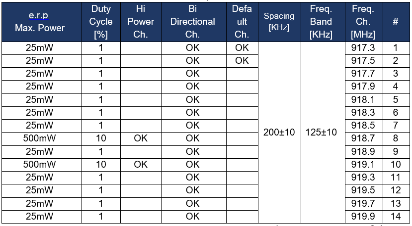 """אחרי פרט (47) יבוא: " אחרי פרט (47) יבוא: " אחרי פרט (47) יבוא: " אחרי פרט (47) יבוא: " אחרי פרט (47) יבוא: " אחרי פרט (47) יבוא: " אחרי פרט (47) יבוא: " אחרי פרט (47) יבוא: " 											";											";											";											";											";											";											";											";בפרט (49) -בפרט (49) -בפרט (49) -בפרט (49) -בפרט (49) -בפרט (49) -בפרט (49) -בפרט (49) -במקום האמור בטור ד' יבוא: "המכשיר האלחוטי יעמוד בתקן ETSI EN 300 328";במקום האמור בטור ד' יבוא: "המכשיר האלחוטי יעמוד בתקן ETSI EN 300 328";במקום האמור בטור ד' יבוא: "המכשיר האלחוטי יעמוד בתקן ETSI EN 300 328";במקום האמור בטור ד' יבוא: "המכשיר האלחוטי יעמוד בתקן ETSI EN 300 328";במקום האמור בטור ה' יבוא "מכשיר אלחוטי לשימוש העברת תקשורת רחבת פס.";במקום האמור בטור ה' יבוא "מכשיר אלחוטי לשימוש העברת תקשורת רחבת פס.";במקום האמור בטור ה' יבוא "מכשיר אלחוטי לשימוש העברת תקשורת רחבת פס.";במקום האמור בטור ה' יבוא "מכשיר אלחוטי לשימוש העברת תקשורת רחבת פס.";אחרי פרט (49) יבוא: " אחרי פרט (49) יבוא: " אחרי פרט (49) יבוא: " אחרי פרט (49) יבוא: " אחרי פרט (49) יבוא: " אחרי פרט (49) יבוא: " אחרי פרט (49) יבוא: " אחרי פרט (49) יבוא: " 											";											";											";											";											";											";											";											";פרט (50) - יימחק;פרט (50) - יימחק;פרט (50) - יימחק;פרט (50) - יימחק;פרט (50) - יימחק;פרט (50) - יימחק;פרט (50) - יימחק;פרט (50) - יימחק;בפרט (53) - בפרט (53) - בפרט (53) - בפרט (53) - בפרט (53) - בפרט (53) - בפרט (53) - בפרט (53) - בטור ד' אחרי סעיף (ד) יבוא:בטור ד' אחרי סעיף (ד) יבוא:בטור ד' אחרי סעיף (ד) יבוא:בטור ד' אחרי סעיף (ד) יבוא:"(ה) המכשיר האלחוטי יעמוד בתקן ETSI EN 300 440";"(ה) המכשיר האלחוטי יעמוד בתקן ETSI EN 300 440";"(ה) המכשיר האלחוטי יעמוד בתקן ETSI EN 300 440";"(ה) המכשיר האלחוטי יעמוד בתקן ETSI EN 300 440";בטור ה', בסופו יבוא "בלבד".בטור ה', בסופו יבוא "בלבד".בטור ה', בסופו יבוא "בלבד".בטור ה', בסופו יבוא "בלבד".בפרט (54), בטור ה', בסופו יבוא "בלבד".בפרט (54), בטור ה', בסופו יבוא "בלבד".בפרט (54), בטור ה', בסופו יבוא "בלבד".בפרט (54), בטור ה', בסופו יבוא "בלבד".בפרט (54), בטור ה', בסופו יבוא "בלבד".בפרט (54), בטור ה', בסופו יבוא "בלבד".בפרט (54), בטור ה', בסופו יבוא "בלבד".בפרט (54), בטור ה', בסופו יבוא "בלבד".בפרט (55) -בפרט (55) -בפרט (55) -בפרט (55) -בפרט (55) -בפרט (55) -בפרט (55) -בפרט (55) -בטור ג', הרישא עד למילים "הספק שידור" תימחק;בטור ג', הרישא עד למילים "הספק שידור" תימחק;בטור ג', הרישא עד למילים "הספק שידור" תימחק;בטור ג', הרישא עד למילים "הספק שידור" תימחק;בטור ד', סעיפים א' ו-ג' – יימחקו;בטור ד', סעיפים א' ו-ג' – יימחקו;בטור ד', סעיפים א' ו-ג' – יימחקו;בטור ד', סעיפים א' ו-ג' – יימחקו;במקום האמור בטור ה' יבוא "מכשיר אלחוטי לשימוש מערכת גישה אלחוטית (WAS) הכוללת רשתות אלחוטיות מקומיות (RLAN); המכשיר האלחוטי מותר לשימוש בתוך מבנה בלבד.";במקום האמור בטור ה' יבוא "מכשיר אלחוטי לשימוש מערכת גישה אלחוטית (WAS) הכוללת רשתות אלחוטיות מקומיות (RLAN); המכשיר האלחוטי מותר לשימוש בתוך מבנה בלבד.";במקום האמור בטור ה' יבוא "מכשיר אלחוטי לשימוש מערכת גישה אלחוטית (WAS) הכוללת רשתות אלחוטיות מקומיות (RLAN); המכשיר האלחוטי מותר לשימוש בתוך מבנה בלבד.";במקום האמור בטור ה' יבוא "מכשיר אלחוטי לשימוש מערכת גישה אלחוטית (WAS) הכוללת רשתות אלחוטיות מקומיות (RLAN); המכשיר האלחוטי מותר לשימוש בתוך מבנה בלבד.";פרט (56) - יימחק; פרט (56) - יימחק; פרט (56) - יימחק; פרט (56) - יימחק; פרט (56) - יימחק; פרט (56) - יימחק; פרט (56) - יימחק; פרט (56) - יימחק; בפרט (57) בטור ד', בסעיף (א) - בפרט (57) בטור ד', בסעיף (א) - בפרט (57) בטור ד', בסעיף (א) - בפרט (57) בטור ד', בסעיף (א) - בפרט (57) בטור ד', בסעיף (א) - בפרט (57) בטור ד', בסעיף (א) - בפרט (57) בטור ד', בסעיף (א) - בפרט (57) בטור ד', בסעיף (א) - במקום "watt" יבוא "וואט";במקום "watt" יבוא "וואט";במקום "watt" יבוא "וואט";במקום "watt" יבוא "וואט";במקום "6dbiץ" יבוא "6dBi";במקום "6dbiץ" יבוא "6dBi";במקום "6dbiץ" יבוא "6dBi";במקום "6dbiץ" יבוא "6dBi";בפרט (59) במקום האמור בטור ד' יבוא "המכשיר האלחוטי יעמוד בתקן ETSI EN 301 893";בפרט (59) במקום האמור בטור ד' יבוא "המכשיר האלחוטי יעמוד בתקן ETSI EN 301 893";בפרט (59) במקום האמור בטור ד' יבוא "המכשיר האלחוטי יעמוד בתקן ETSI EN 301 893";בפרט (59) במקום האמור בטור ד' יבוא "המכשיר האלחוטי יעמוד בתקן ETSI EN 301 893";בפרט (59) במקום האמור בטור ד' יבוא "המכשיר האלחוטי יעמוד בתקן ETSI EN 301 893";בפרט (59) במקום האמור בטור ד' יבוא "המכשיר האלחוטי יעמוד בתקן ETSI EN 301 893";בפרט (59) במקום האמור בטור ד' יבוא "המכשיר האלחוטי יעמוד בתקן ETSI EN 301 893";בפרט (59) במקום האמור בטור ד' יבוא "המכשיר האלחוטי יעמוד בתקן ETSI EN 301 893";בפרט (60) -בפרט (60) -בפרט (60) -בפרט (60) -בפרט (60) -בפרט (60) -בפרט (60) -בפרט (60) -במקום האמור בטור ד' יבוא "המכשיר האלחוטי יעמוד בתקן ETSI EN 301 893.";במקום האמור בטור ד' יבוא "המכשיר האלחוטי יעמוד בתקן ETSI EN 301 893.";במקום האמור בטור ד' יבוא "המכשיר האלחוטי יעמוד בתקן ETSI EN 301 893.";במקום האמור בטור ד' יבוא "המכשיר האלחוטי יעמוד בתקן ETSI EN 301 893.";במקום האמור בטור ה' יבוא "מכשיר אלחוטי לשימוש מערכת גישה אלחוטית (WAS) הכוללת רשתות אלחוטיות מקומיות (RLAN); המכשיר האלחוטי מותר לשימוש בתוך מבנה בלבד.";במקום האמור בטור ה' יבוא "מכשיר אלחוטי לשימוש מערכת גישה אלחוטית (WAS) הכוללת רשתות אלחוטיות מקומיות (RLAN); המכשיר האלחוטי מותר לשימוש בתוך מבנה בלבד.";במקום האמור בטור ה' יבוא "מכשיר אלחוטי לשימוש מערכת גישה אלחוטית (WAS) הכוללת רשתות אלחוטיות מקומיות (RLAN); המכשיר האלחוטי מותר לשימוש בתוך מבנה בלבד.";במקום האמור בטור ה' יבוא "מכשיר אלחוטי לשימוש מערכת גישה אלחוטית (WAS) הכוללת רשתות אלחוטיות מקומיות (RLAN); המכשיר האלחוטי מותר לשימוש בתוך מבנה בלבד.";בפרט (61) - בפרט (61) - בפרט (61) - בפרט (61) - בפרט (61) - בפרט (61) - בפרט (61) - בפרט (61) - במקום האמור בטור ד' יבוא "המכשיר האלחוטי יעמוד בתקן ETSI EN 301 893.";במקום האמור בטור ד' יבוא "המכשיר האלחוטי יעמוד בתקן ETSI EN 301 893.";במקום האמור בטור ד' יבוא "המכשיר האלחוטי יעמוד בתקן ETSI EN 301 893.";במקום האמור בטור ד' יבוא "המכשיר האלחוטי יעמוד בתקן ETSI EN 301 893.";במקום האמור בטור ה' יבוא "מכשיר אלחוטי לשימוש מערכת גישה אלחוטית (WAS) הכוללת רשתות אלחוטיות מקומיות (RLAN); המכשיר האלחוטי מותר לשימוש בתוך מבנה בלבד.";במקום האמור בטור ה' יבוא "מכשיר אלחוטי לשימוש מערכת גישה אלחוטית (WAS) הכוללת רשתות אלחוטיות מקומיות (RLAN); המכשיר האלחוטי מותר לשימוש בתוך מבנה בלבד.";במקום האמור בטור ה' יבוא "מכשיר אלחוטי לשימוש מערכת גישה אלחוטית (WAS) הכוללת רשתות אלחוטיות מקומיות (RLAN); המכשיר האלחוטי מותר לשימוש בתוך מבנה בלבד.";במקום האמור בטור ה' יבוא "מכשיר אלחוטי לשימוש מערכת גישה אלחוטית (WAS) הכוללת רשתות אלחוטיות מקומיות (RLAN); המכשיר האלחוטי מותר לשימוש בתוך מבנה בלבד.";בפרט (62) -בפרט (62) -בפרט (62) -בפרט (62) -בפרט (62) -בפרט (62) -בפרט (62) -בפרט (62) -במקום האמור בטור ד' יבוא: "המכשיר האלחוטי יעמוד בתקן ETSI EN 301 893.";במקום האמור בטור ד' יבוא: "המכשיר האלחוטי יעמוד בתקן ETSI EN 301 893.";במקום האמור בטור ד' יבוא: "המכשיר האלחוטי יעמוד בתקן ETSI EN 301 893.";במקום האמור בטור ד' יבוא: "המכשיר האלחוטי יעמוד בתקן ETSI EN 301 893.";במקום האמור בטור ה' יבוא: "מכשיר אלחוטי לשימוש מערכת גישה אלחוטית (WAS) הכוללת רשתות אלחוטיות מקומיות (RLAN); המכשיר האלחוטי מותר לשימוש בתוך מבנה בלבד.";במקום האמור בטור ה' יבוא: "מכשיר אלחוטי לשימוש מערכת גישה אלחוטית (WAS) הכוללת רשתות אלחוטיות מקומיות (RLAN); המכשיר האלחוטי מותר לשימוש בתוך מבנה בלבד.";במקום האמור בטור ה' יבוא: "מכשיר אלחוטי לשימוש מערכת גישה אלחוטית (WAS) הכוללת רשתות אלחוטיות מקומיות (RLAN); המכשיר האלחוטי מותר לשימוש בתוך מבנה בלבד.";במקום האמור בטור ה' יבוא: "מכשיר אלחוטי לשימוש מערכת גישה אלחוטית (WAS) הכוללת רשתות אלחוטיות מקומיות (RLAN); המכשיר האלחוטי מותר לשימוש בתוך מבנה בלבד.";בפרט (63) - בפרט (63) - בפרט (63) - בפרט (63) - בפרט (63) - בפרט (63) - בפרט (63) - בפרט (63) - בטור ב' במקום "7257" יבוא "5725";בטור ב' במקום "7257" יבוא "5725";בטור ב' במקום "7257" יבוא "5725";בטור ב' במקום "7257" יבוא "5725";במקום האמור בטור ד' יבוא "המכשיר האלחוטי יעמוד בתקן ETSI EN 301 893.";במקום האמור בטור ד' יבוא "המכשיר האלחוטי יעמוד בתקן ETSI EN 301 893.";במקום האמור בטור ד' יבוא "המכשיר האלחוטי יעמוד בתקן ETSI EN 301 893.";במקום האמור בטור ד' יבוא "המכשיר האלחוטי יעמוד בתקן ETSI EN 301 893.";במקום האמור בטור ה' יבוא "מכשיר אלחוטי לשימוש מערכת גישה אלחוטית (WAS) הכוללת רשתות אלחוטיות מקומיות (RLAN); המכשיר האלחוטי מותר לשימוש בתוך מבנה בלבד.";במקום האמור בטור ה' יבוא "מכשיר אלחוטי לשימוש מערכת גישה אלחוטית (WAS) הכוללת רשתות אלחוטיות מקומיות (RLAN); המכשיר האלחוטי מותר לשימוש בתוך מבנה בלבד.";במקום האמור בטור ה' יבוא "מכשיר אלחוטי לשימוש מערכת גישה אלחוטית (WAS) הכוללת רשתות אלחוטיות מקומיות (RLAN); המכשיר האלחוטי מותר לשימוש בתוך מבנה בלבד.";במקום האמור בטור ה' יבוא "מכשיר אלחוטי לשימוש מערכת גישה אלחוטית (WAS) הכוללת רשתות אלחוטיות מקומיות (RLAN); המכשיר האלחוטי מותר לשימוש בתוך מבנה בלבד.";פרטים (64) עד (67) - יימחקו;פרטים (64) עד (67) - יימחקו;פרטים (64) עד (67) - יימחקו;פרטים (64) עד (67) - יימחקו;פרטים (64) עד (67) - יימחקו;פרטים (64) עד (67) - יימחקו;פרטים (64) עד (67) - יימחקו;פרטים (64) עד (67) - יימחקו;פרט (68) – יימחק;פרט (68) – יימחק;פרט (68) – יימחק;פרט (68) – יימחק;פרט (68) – יימחק;פרט (68) – יימחק;פרט (68) – יימחק;פרט (68) – יימחק;אחרי פרט (68) יבוא: "אחרי פרט (68) יבוא: "אחרי פרט (68) יבוא: "אחרי פרט (68) יבוא: "אחרי פרט (68) יבוא: "אחרי פרט (68) יבוא: "אחרי פרט (68) יבוא: "אחרי פרט (68) יבוא: "											";											";											";											";											";											";											";											";בפרט (69), בטור ה' המילים "המכשיר האלחוטי מותר לשימוש מחוץ למבנה" - יימחקו; בפרט (69), בטור ה' המילים "המכשיר האלחוטי מותר לשימוש מחוץ למבנה" - יימחקו; בפרט (69), בטור ה' המילים "המכשיר האלחוטי מותר לשימוש מחוץ למבנה" - יימחקו; בפרט (69), בטור ה' המילים "המכשיר האלחוטי מותר לשימוש מחוץ למבנה" - יימחקו; בפרט (69), בטור ה' המילים "המכשיר האלחוטי מותר לשימוש מחוץ למבנה" - יימחקו; בפרט (69), בטור ה' המילים "המכשיר האלחוטי מותר לשימוש מחוץ למבנה" - יימחקו; בפרט (69), בטור ה' המילים "המכשיר האלחוטי מותר לשימוש מחוץ למבנה" - יימחקו; בפרט (69), בטור ה' המילים "המכשיר האלחוטי מותר לשימוש מחוץ למבנה" - יימחקו; בפרט (70), בטור ה' המילים "המכשיר האלחוטי מותר לשימוש מחוץ למבנה" - יימחקו;בפרט (70), בטור ה' המילים "המכשיר האלחוטי מותר לשימוש מחוץ למבנה" - יימחקו;בפרט (70), בטור ה' המילים "המכשיר האלחוטי מותר לשימוש מחוץ למבנה" - יימחקו;בפרט (70), בטור ה' המילים "המכשיר האלחוטי מותר לשימוש מחוץ למבנה" - יימחקו;בפרט (70), בטור ה' המילים "המכשיר האלחוטי מותר לשימוש מחוץ למבנה" - יימחקו;בפרט (70), בטור ה' המילים "המכשיר האלחוטי מותר לשימוש מחוץ למבנה" - יימחקו;בפרט (70), בטור ה' המילים "המכשיר האלחוטי מותר לשימוש מחוץ למבנה" - יימחקו;בפרט (70), בטור ה' המילים "המכשיר האלחוטי מותר לשימוש מחוץ למבנה" - יימחקו;פרט (71) – יימחק;פרט (71) – יימחק;פרט (71) – יימחק;פרט (71) – יימחק;פרט (71) – יימחק;פרט (71) – יימחק;פרט (71) – יימחק;פרט (71) – יימחק;אחרי פרט (71) יבוא: "אחרי פרט (71) יבוא: "אחרי פרט (71) יבוא: "אחרי פרט (71) יבוא: "אחרי פרט (71) יבוא: "אחרי פרט (71) יבוא: "אחרי פרט (71) יבוא: "אחרי פרט (71) יבוא: "בפרט (72) במקום האמור בטור ד' יבוא:בפרט (72) במקום האמור בטור ד' יבוא:בפרט (72) במקום האמור בטור ד' יבוא:בפרט (72) במקום האמור בטור ד' יבוא:בפרט (72) במקום האמור בטור ד' יבוא:בפרט (72) במקום האמור בטור ד' יבוא:בפרט (72) במקום האמור בטור ד' יבוא:בפרט (72) במקום האמור בטור ד' יבוא:"המכשיר האלחוטי יפעל בטכנולוגיית UWB;המכשיר האלחוטי יפעל בטכנולוגיית UWB;המכשיר האלחוטי יפעל בטכנולוגיית UWB;המכשיר האלחוטי יפעל בטכנולוגיית UWB;המכשיר האלחוטי יעמוד בתקן ETSI EN 302 065";המכשיר האלחוטי יעמוד בתקן ETSI EN 302 065";המכשיר האלחוטי יעמוד בתקן ETSI EN 302 065";המכשיר האלחוטי יעמוד בתקן ETSI EN 302 065";בפרט (73), בטור ה' בסופו יבוא "בלבד";בפרט (73), בטור ה' בסופו יבוא "בלבד";בפרט (73), בטור ה' בסופו יבוא "בלבד";בפרט (73), בטור ה' בסופו יבוא "בלבד";בפרט (73), בטור ה' בסופו יבוא "בלבד";בפרט (73), בטור ה' בסופו יבוא "בלבד";בפרט (73), בטור ה' בסופו יבוא "בלבד";בפרט (73), בטור ה' בסופו יבוא "בלבד";בפרט (77) -בפרט (77) -בפרט (77) -בפרט (77) -בפרט (77) -בפרט (77) -בפרט (77) -בפרט (77) -במקום האמור בטור ד' יבוא "המכשיר האלחוטי יעמוד בתקן ETSI EN 300 440";במקום האמור בטור ד' יבוא "המכשיר האלחוטי יעמוד בתקן ETSI EN 300 440";במקום האמור בטור ד' יבוא "המכשיר האלחוטי יעמוד בתקן ETSI EN 300 440";במקום האמור בטור ד' יבוא "המכשיר האלחוטי יעמוד בתקן ETSI EN 300 440";בטור ה' אחרי "מערכות אזעקה" יבוא "מכ"ם (SRR) ברכבת";בטור ה' אחרי "מערכות אזעקה" יבוא "מכ"ם (SRR) ברכבת";בטור ה' אחרי "מערכות אזעקה" יבוא "מכ"ם (SRR) ברכבת";בטור ה' אחרי "מערכות אזעקה" יבוא "מכ"ם (SRR) ברכבת";פרט (78) - יימחק;פרט (78) - יימחק;פרט (78) - יימחק;פרט (78) - יימחק;פרט (78) - יימחק;פרט (78) - יימחק;פרט (78) - יימחק;פרט (78) - יימחק;בפרט (86) - בפרט (86) - בפרט (86) - בפרט (86) - בפרט (86) - בפרט (86) - בפרט (86) - בפרט (86) - במקום האמור בטור ד' יבוא:במקום האמור בטור ד' יבוא:במקום האמור בטור ד' יבוא:במקום האמור בטור ד' יבוא:"(א) המכשיר האלחוטי יעמוד בתקן ETSI EN 302 567."(א) המכשיר האלחוטי יעמוד בתקן ETSI EN 302 567."(א) המכשיר האלחוטי יעמוד בתקן ETSI EN 302 567.המכשיר האלחוטי יפעל ברוחב פס של 2.16 גה"ץ.המכשיר האלחוטי יפעל ברוחב פס של 2.16 גה"ץ.המכשיר האלחוטי יפעל ברוחב פס של 2.16 גה"ץ.המכשיר האלחוטי יפעל בטכנולוגיית WiGig.המכשיר האלחוטי יפעל בטכנולוגיית WiGig.המכשיר האלחוטי יפעל בטכנולוגיית WiGig.המכשיר האלחוטי יכיל מנגנון LBT או ATPC או DAA במצב פעיל."המכשיר האלחוטי יכיל מנגנון LBT או ATPC או DAA במצב פעיל."המכשיר האלחוטי יכיל מנגנון LBT או ATPC או DAA במצב פעיל."(ב) בטור ה', בסופו יבוא "בלבד".(ב) בטור ה', בסופו יבוא "בלבד".(ב) בטור ה', בסופו יבוא "בלבד".(ב) בטור ה', בסופו יבוא "בלבד".